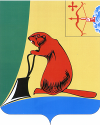 Печатное средство массовой информации органов местного самоуправления Тужинского муниципального районаБюллетень муниципальных нормативных правовых актов№ 19 (265)31 июля 2020 годапгт ТужаСОДЕРЖАНИЕРаздел I. Постановления и распоряжения главы района и администрации Тужинского района АДМИНИСТРАЦИЯ ТУЖИНСКОГО МУНИЦИПАЛЬНОГО РАЙОНАКИРОВСКОЙ ОБЛАСТИПОСТАНОВЛЕНИЕО внесении изменений в постановление администрации Тужинского муниципального района от 16.05.2019 № 171  На основании распоряжения администрации Тужинского муниципального района 
от 15.03.2017 № 16 «О создании Совета молодёжи при администрации Тужинского муниципального района Кировской области» и в связи с кадровыми изменениями администрация Тужинского муниципального района ПОСТАНОВЛЯЕТ:Внести изменения в Приложение, утвержденное постановлением администрации Тужинского муниципального района от 16.05.2019 № 171 «Об утверждении персонального состава Совета молодежи при администрации Тужинского муниципального района Кировской области» (далее – состав Совета молодёжи), утвердив состав Совета молодежи в новой редакции согласно приложению.2. Настоящее постановление вступает в силу с момента официального опубликования 
в Бюллетене муниципальных нормативных правовых актов органов местного самоуправления Тужинского муниципального района Кировской областиГлаваТужинскогомуниципального района    Л.В. Бледных  ПриложениеУТВЕРЖДЕНпостановлением администрации Тужинского муниципального района от 21.07.2020 № 224СОСТАВ Совета молодёжи при администрации Тужинского муниципального района Кировской области__________АДМИНИСТРАЦИЯ ТУЖИНСКОГО МУНИЦИПАЛЬНОГО РАЙОНАКИРОВСКОЙ ОБЛАСТИПОСТАНОВЛЕНИЕО внесении изменений в постановление администрации Тужинского     муниципального района от 13.01.2020 № 10В соответствии с пунктом 5.5 Порядка разработки, реализации и оценки эффективности реализации муниципальных программ Тужинского муниципального района, утвержденного постановлением администрации Тужинского муниципального района от 19.02.2015 № 89 
«О разработке, реализации и оценке эффективности реализации муниципальных программ Тужинского муниципального района» администрация Тужинского муниципального района ПОСТАНОВЛЯЕТ:1. Внести изменения в постановление администрации Тужинского муниципального района от 13.01.2020 № 10 «Об утверждении плана реализации муниципальных программ Тужинского муниципального района на 2020 год», утвердив изменения в план реализации муниципальных программ Тужинского муниципального района на 2020 год согласно приложению.2. Настоящее постановление вступает в силу с момента его официального опубликования 
в Бюллетене муниципальных нормативных правовых актов органов местного самоуправления Тужинского муниципального района Кировской области.ГлаваТужинскогомуниципального района    Л.В. Бледных  ПриложениеУТВЕРЖДЕНЫпостановлением администрации Тужинского муниципального района от 24.07.2020 № 226Изменения в план реализации муниципальных программТужинского муниципального района на 2020 год	_________АДМИНИСТРАЦИЯ ТУЖИНСКОГО МУНИЦИПАЛЬНОГО РАЙОНАКИРОВСКОЙ ОБЛАСТИПОСТАНОВЛЕНИЕО внесении изменений в постановление администрации Тужинского муниципального района от 31.01.2019 № 43В В соответствии с Федеральными законами от 06.10.2003 № 131-ФЗ «Об общих принципах организации местного самоуправления в Российской Федерации», от 24.06.1998 
№ 89-ФЗ «Об отходах производства и потребления», Правилами обустройства мест (площадок) накопления твердых коммунальных отходов и ведения их реестра, утвержденными постановлением Правительства Российской Федерации от 31.08.2018 № 1039, администрация Тужинского муниципального района ПОСТАНОВЛЯЕТ:Внести изменение в постановление администрации Тужинского муниципального района от 31.01.2019 № 43 «Об утверждении реестра мест (площадок) накопления твердых коммунальных отходов, расположенных на территории городского и сельских поселений, входящих в состав муниципального образования Тужинский муниципальный район» (далее – постановление), изложив реестр в новой редакции согласно приложению.Контроль за выполнением постановления возложить на первого заместителя главы администрации Тужинского муниципального района по жизнеобеспечению Зубареву О.Н.Опубликовать настоящее постановление на официальном сайте органов местного самоуправления муниципального образования Тужинский муниципальный район Кировской области.Настоящее постановление вступает в силу с момента опубликования в Бюллетене муниципальных нормативных правовых актов органов местного самоуправления Тужинского муниципального района Кировской области.ГлаваТужинскогомуниципального района    Л.В. Бледных  ПриложениеУТВЕРЖДЕНпостановлением администрации Тужинского муниципального района от 24.07.2020 № 227РЕЕСТР мест (площадок) накопления твердых коммунальных отходов, расположенных на территории городского и сельских поселений, входящих в состав муниципального образования Тужинский муниципальный район* - схема размещения мест (площадок) накопления твердых коммунальных отходов в электронном виде.___________АДМИНИСТРАЦИЯ ТУЖИНСКОГО МУНИЦИПАЛЬНОГО РАЙОНАКИРОВСКОЙ ОБЛАСТИПОСТАНОВЛЕНИЕО внесении изменений в постановление администрации Тужинского муниципального района от 09.10.2017 № 383В соответствии с решением Тужинской районной Думы от 08.07.2020 № 47/346 
«О бюджете Тужинского муниципального района на 2020 год и на плановый период 2021 и 2022 годов» и постановлением администрации Тужинского муниципального района Кировской области от 19.02.2015 № 89 «О разработке, реализации и оценке эффективности реализации муниципальных программ Тужинского муниципального района», администрация Тужинского муниципального района ПОСТАНОВЛЯЕТ:1. Внести изменения в постановление администрации Тужинского муниципального района от 09.10.2017 № 383 «Об утверждении муниципальной программы «Развитие образования» на 2020 – 2025 годы» (далее – муниципальная программа), утвердив изменения в муниципальной программе согласно приложению. 2. Настоящее постановление вступает в силу с момента опубликования в Бюллетене муниципальных нормативных правовых актов органов местного самоуправления Тужинского муниципального района Кировской области.ГлаваТужинскогомуниципального района    Л.В. Бледных  ПриложениеУТВЕРЖДЕНЫпостановлением администрации Тужинского муниципального района от 09.07.2020 № 228ИЗМЕНЕНИЯв муниципальную  программу Тужинского муниципального района «Развитие образования» на 2020-2025 годыОбъем финансового обеспечения муниципальной программы паспорта муниципальной программы Тужинского муниципального района «Развитие образования» на 2020-2025 годы изложить в новой редакции следующего содержания:2. Раздел 5  «Ресурсное обеспечение муниципальной программы» Паспорта изложить 
в новой редакции следующего содержания:«Финансовое обеспечение реализации Муниципальной программы осуществляется за счет средств бюджета Российской Федерации, бюджета Кировской области, бюджета Тужинского муниципального района.Объемы бюджетных ассигнований уточняются при формировании бюджета Тужинского муниципального района на очередной финансовый год и плановый период.«Общий объем финансирования Муниципальной программы составляет 207 903,62896 тыс. рублей, в том числе за счет средств областного бюджета – 125 337,525 тыс. рублей, бюджета муниципального района – 82 566,10396 тыс. рублей.Объем финансирования Муниципальной программы по годам представлен в таблице 1.Таблица 1Прогнозируемый объем расходов на реализацию Муниципальной программы за счёт средств бюджета муниципального района приведён в Приложении № 3.Прогнозная оценка ресурсного обеспечения реализации Муниципальной программы за счёт всех источников финансирования приведена в Приложении N 4.».3. Приложение № 3 к муниципальной программе «Расходы на реализацию муниципальной программы за счет средств местного бюджета» изложить в новой редакции следующего содержания:4. Приложение № 4 к муниципальной программе «Ресурсное обеспечение реализации муниципальной программы за счёт всех источников финансирования» изложить в новой редакции следующего содержания:_____________АДМИНИСТРАЦИЯ ТУЖИНСКОГО МУНИЦИПАЛЬНОГО РАЙОНАКИРОВСКОЙ ОБЛАСТИПОСТАНОВЛЕНИЕОб утверждении Правил определения требований к закупаемым муниципальными органами, подведомственными им казенными и бюджетными учреждениями отдельным видам товаров, работ, услуг (в том числе предельные цены товаров, работ, услуг) для обеспечения нужд Тужинского муниципального района Кировской областиВ соответствии с пунктом 2 части 4 статьи 19 Федерального закона от 05.04.2013 № 44-ФЗ «О контрактной системе в сфере закупок товаров, работ, услуг для обеспечения государственных 
и муниципальных нужд», руководствуясь постановлением Правительства Российской Федерации 
от 02.09.2015 № 926 «Об утверждении общих правил определения требований к закупаемым заказчиками отдельным видам товаров, работ, услуг (в том числе предельных цен товаров, работ, услуг)» администрация Тужинского муниципального района ПОСТАНОВЛЯЕТ:1. Утвердить Правила определения требований к закупаемым муниципальными органами, подведомственными им казенными и бюджетными учреждениями отдельным видам товаров, работ, услуг (в том числе предельные цены товаров, работ, услуг) для обеспечения нужд Тужинского муниципального района Кировской области согласно приложению. 2. Признать утратившими силу постановления администрации Тужинского муниципального района: 2.1. От 20.02.2016 № 50 «Об утверждении Правил определения требований к закупаемым муниципальными органами, подведомственными им казенными и бюджетными учреждениями отдельным видам товаров, работ, услуг (в том числе предельные цены товаров, работ, услуг) для обеспечения нужд Тужинского муниципального района Кировской области».2.2. От 06.05.2016  № 128 «О внесении изменений в постановление администрации Тужинского муниципального района от 20.02.2016 № 50»3. Настоящее постановление вступает в силу с момента опубликования в Бюллетене муниципальных нормативных правовых актов органов местного самоуправления Тужинского муниципального района Кировской области.ГлаваТужинскогомуниципального района    Л.В. Бледных  ПриложениеУТВЕРЖДЕНЫпостановлением администрации Тужинского муниципального района от 30.07.2020 № 234Правила определения требований к закупаемым муниципальными органами, подведомственными им казенными и бюджетными учреждениями отдельным видам товаров, работ, услуг (в том числе предельные цены товаров, работ, услуг) для обеспечения нужд Тужинского муниципального района Кировской области 1. Настоящие Правила устанавливают порядок определения требований к закупаемым муниципальными органами, подведомственными им казенными и бюджетными учреждениями отдельным видам товаров, работ, услуг (в том числе предельных цен товаров, работ, услуг) для обеспечения нужд Тужинского муниципального района (далее – Правила).2. Требования к закупаемым муниципальными органами, подведомственными им казенными и бюджетными учреждениями отдельным видам товаров, работ, услуг (в том числе предельные цены товаров, работ, услуг) утверждаются муниципальными органами в форме перечня отдельных видов товаров, работ, услуг, в отношении которых  устанавливаются потребительские свойства 
(в том числе характеристики качества) и иные характеристики, имеющие влияние на цену отдельных видов товаров, работ, услуг (далее – ведомственный перечень). Ведомственный перечень составляется по форме согласно приложению № 1 к настоящим Правилам определения требований на основании обязательного перечня отдельных видов товаров, работ, услуг, в отношении которых определяются требования к их потребительским свойствам 
(в том числе качеству) и иным характеристикам (в том числе предельные цены товаров, работ, услуг), предусмотренного приложением № 2 (далее - Обязательный перечень).В отношении отдельных видов товаров, работ, услуг, включенных в Обязательный перечень, в ведомственном перечне определяются их потребительские свойства (в том числе качество) и иные характеристики (в том числе предельные цены указанных товаров, работ, услуг), если указанные свойства и характеристики не определены в обязательном перечне.Предельные цены товаров, работ, услуг устанавливаются в рублях в абсолютном денежном выражении (с точностью до второго знака после запятой).3. Отдельные виды товаров, работ, услуг, не включенные в Обязательный перечень, подлежат включению в ведомственный перечень при условии, если средняя арифметическая сумма значений следующих критериев превышает 20 процентов:3.1. доля оплаты по отдельному виду товаров, работ, услуг (в соответствии с графиками платежей) по контрактам, информация о которых включена в реестр контрактов, заключенных заказчиками, и реестр контрактов, содержащих сведения, составляющие государственную тайну, муниципальным органом, подведомственным им казенными и бюджетными учреждениями в общем объеме оплаты по контрактам, включенным в указанные реестры (по графикам платежей), заключенным соответствующими муниципальными органами, подведомственными им казенными 
и бюджетными учреждениями;3.2. доля контрактов муниципального органа, подведомственных им казенных и бюджетных учреждений на приобретение отдельного вида товаров, работ, услуг для обеспечения муниципальных нужд, заключенных в отчетном финансовом году, в общем количестве контрактов этого муниципального органа и подведомственных им казенных и бюджетных учреждений 
на приобретение товаров, работ, услуг, заключенных в отчетном финансовом году.4. В целях формирования ведомственного перечня муниципальные органы  вправе определять дополнительные критерии отбора отдельных видов товаров, работ, услуг и порядок их применения, не приводящие к сокращению значения критериев, установленных пунктом 3 настоящих Правил.5. Муниципальные органы  при формировании ведомственного перечня вправе включить 
в него дополнительно:5.1. отдельные виды товаров, работ, услуг, не указанные в Обязательном перечне 
и не соответствующие критериям, указанным в пункте 3 настоящих Правил;5.2. характеристики (свойства) товаров, работ, услуг, не включенные в Обязательный перечень и не приводящие к необоснованным ограничениям количества участников закупки;5.3. значения количественных и (или) качественных показателей характеристик (свойств) товаров, работ, услуг, которые отличаются от значений, предусмотренных Обязательным перечнем, и обоснование которых содержится в соответствующей графе приложения № 1 к настоящим Правилам, в том числе с учетом функционального назначения товара, под которым для целей настоящих Правил понимается цель и условия использования (применения) товара, позволяющие товару выполнять свое основное назначение, вспомогательные функции или определяющие универсальность применения товара (выполнение соответствующих функций, работ, оказание соответствующих услуг, территориальные, климатические факторы и другое).6. Значения потребительских свойств и иных характеристик (в том числе предельные цены) отдельных видов товаров, работ, услуг, включаемых в ведомственный перечень, устанавливаются с учетом категорий и (или) групп должностей работников муниципальных органов, подведомственных им казенным и бюджетным учреждениям согласно штатным расписаниям указанных учреждений.7. Дополнительно включаемые в ведомственный перечень отдельные виды товаров, работ, услуг должны отличаться от указанных в Обязательном перечне отдельных видов товаров, работ, услуг кодом товара, работы, услуги в соответствии с Общероссийским классификатором продукции по видам экономической деятельности.________Ведомственный переченьотдельных видов товаров, работ, услуг, их потребительские свойства (в том числе качество) и иные характеристики (в том числе предельные цены товаров, работ, услуг) к ним--------------------------------<*> Указывается в случае установления характеристик, отличающихся от значений, содержащихся в обязательном перечне отдельных видов товаров, работ, услуг, в отношении которых определяются требования к их потребительским свойствам (в том числе качеству) и иным характеристикам (в том числе предельные цены товаров, работ, услугОбязательный переченьотдельных видов товаров, работ, услуг, их потребительские свойства и иные характеристики, а также значения таких свойств и характеристик_______Учредитель: Тужинская районная Дума (решение Тужинской районной Думы № 20/145 от 01 октября 2012 года об учреждении своего печатного средства массовой информации - Информационного бюллетеня органов местного самоуправления муниципального образования Тужинский муниципальный район Кировской области, где будут официально публиковаться нормативные правовые акты, принимаемые органами местного самоуправления района, подлежащие обязательному опубликованию в соответствии с Уставом Тужинского района) Официальное издание. Органы местного самоуправления Тужинского районаКировской области: Кировская область, пгт Тужа, ул. Горького, 5.Подписано в печать: 31 июля 2020 года, Тираж: 10 экземпляров, в каждом 50 страниц.Ответственный за выпуск издания: ведущий специалист отдела  организационно-правовой и кадровой работы Чеснокова Н.Р.№ п/пНаименование постановления, распоряженияРеквизиты документаСтраница1О внесении изменений в постановление администрации Тужинского муниципального района от 16.05.2019 № 171  № 224 от 21.07.20203-42О внесении изменений в постановление администрации Тужинского     муниципального района от 13.01.2020 № 10№ 226 от 24.07.20205-133О внесении изменений в постановление администрации Тужинского муниципального района от 31.01.2019 № 43№ 227 от 24.07.202014-304О внесении изменений в постановление администрации Тужинского муниципального района от 09.10.2017 № 383№ 228 от 24.07.202031-375Об утверждении Правил определения требований к закупаемым муниципальными органами, подведомственными им казенными 
и бюджетными учреждениями отдельным видам товаров, работ, услуг (в том числе предельные цены товаров, работ, услуг) для обеспечения нужд Тужинского муниципального района Кировской области№234 от 30.07.202037-49224№21.07.2020пгт Тужапгт Тужапгт Тужапгт ТужаКЛЕПЦОВАВарвара Васильевна-воспитатель МКДОУ детский сад «Сказка», председатель Совета молодёжиКУКЛИНАЮлия ВасильевнаЦАРЕГОРОДЦЕВАЮлия Геннадьевна--педагог-организатор КОГОБУ «Средняя школа с.Ныр Тужинского района», заместитель председателя Совета молодёживедущий специалист по молодежной политике отдела культуры, спорта и молодежной политики администрации Тужинского муниципального района, секретарь Совета молодёжиЧлены совета:АФАНАСЬЕВАСветлана ПавловнаБЕЗРУКОВМихаил АнатольевичБИЗЯЕВАУльяна ОлеговнаГРИБОВСКАЯМария ЭдуардовнаИГИТОВАДиана ВитальевнаКУРБАТОВА Юлия НиколаевнаОБОТНИНААнастасия Васильевна-------Домохозяйкаглавный специалист - главный архитектор района отдела жизнеобеспечения администрации Тужинского муниципального районастудентка, волонтерглавный специалист, ответственный секретарь по делам несовершеннолетних и защите их прав при администрации Тужинского муниципального района медицинская сестра поликлиники КОГБУЗ «Тужинская центральная районная больница»ведущий специалист отдела организационно – правовой и кадровой работы администрации Тужинского муниципального районаведущий специалист управления образования администрации Тужинского муниципального районаТЕТЕРИНАЕлизавета Владимировна -ученица КОГОБУ «Средняя школа с. Ныр Тужинского района», лидер первичного отделения РДШ в Тужинском муниципальном районеУРТМИНЦЕВ Денис АндреевичЧЕСНОКОВААнастасия СергеевнаШИШКИНАЕлизавета ЮрьевнаЯМБАКОВМаксим Валерьевич----ведущий специалист по обслуживанию АСУ администрации Тужинского муниципального районаглавный специалист по ЖКХ, энергетике 
и экологии отдела жизнеобеспечения администрации Тужинского муниципального районаученица КОГОБУ «Средняя школа 
с углубленным изучением отдельных предметов пгт Тужа», юнармеецученик КОГОБУ «Средняя школа с углубленным изучением отдельных предметов пгт Тужа»226№24.07.2020пгт Тужапгт Тужапгт Тужапгт ТужаN п/п N п/п Наименование муниципальной программы, подпрограммы, отдельного мероприятия, мероприятия, входящего в составотдельного мероприятияОтветственный  
исполнитель (Ф.И.О.,долж-ность)СрокСрокСрокИсточники финансиро-ванияФинанси-роование на очеред-ной финан-совый год,  тыс.рублейФинанси-роование на очеред-ной финан-совый год,  тыс.рублейОжидаемый  результат реализации мероприятия муниципальной программы (краткое описание)Ожидаемый  результат реализации мероприятия муниципальной программы (краткое описание)N п/п N п/п Наименование муниципальной программы, подпрограммы, отдельного мероприятия, мероприятия, входящего в составотдельного мероприятияОтветственный  
исполнитель (Ф.И.О.,долж-ность)начало реали-зации начало реали-зации окон-чание реали-зации Источники финансиро-ванияФинанси-роование на очеред-ной финан-совый год,  тыс.рублейФинанси-роование на очеред-ной финан-совый год,  тыс.рублейОжидаемый  результат реализации мероприятия муниципальной программы (краткое описание)Ожидаемый  результат реализации мероприятия муниципальной программы (краткое описание)«Развитие образования» на 2020-2025 годы«Развитие образования» на 2020-2025 годы«Развитие образования» на 2020-2025 годы«Развитие образования» на 2020-2025 годы«Развитие образования» на 2020-2025 годы«Развитие образования» на 2020-2025 годы«Развитие образования» на 2020-2025 годы«Развитие образования» на 2020-2025 годы«Развитие образования» на 2020-2025 годы«Развитие образования» на 2020-2025 годы«Развитие образования» на 2020-2025 годы«Развитие образования» на 2020-2025 годы«Развитие образования» на 2020 - 2025 годы«Развитие образования» на 2020 - 2025 годыМарьина Н.А. заместитель главы адми-нистрации по соц. вопросам - начальник управления образования  01.01.202001.01.202031.12.2020всего +7,0+7,0«Развитие образования» на 2020 - 2025 годы«Развитие образования» на 2020 - 2025 годыМарьина Н.А. заместитель главы адми-нистрации по соц. вопросам - начальник управления образования  01.01.202001.01.202031.12.2020В т.ч за счет – федераль-ного бюд-жета00«Развитие образования» на 2020 - 2025 годы«Развитие образования» на 2020 - 2025 годыМарьина Н.А. заместитель главы адми-нистрации по соц. вопросам - начальник управления образования  01.01.202001.01.202031.12.2020- областно-го бюджета00«Развитие образования» на 2020 - 2025 годы«Развитие образования» на 2020 - 2025 годыМарьина Н.А. заместитель главы адми-нистрации по соц. вопросам - начальник управления образования  01.01.202001.01.202031.12.2020-местного бюджета+7,0+7,01Мероприятие «Предоставление детям дошколь-ного возраста равных возмож-ностей для полу-чения качествен-ного дошкольного образования»    Мероприятие «Предоставление детям дошколь-ного возраста равных возмож-ностей для полу-чения качествен-ного дошкольного образования»    всего+7,0+7,0Проведение мероприятий по повышению уровня обеспеченности детей местами в дошкольных образовательных учреждениях. Развитие и укреп-ление материально-технической базы и обеспечение хозяйственной деятельности муниципальных дошкольных образовательных учреждений.Проведение комплекса мероприятий, направленных на сохранение и укреп-ление здоровья детей дошкольного возраста. Текущий и капитальный ремонт в дошкольных образовательных учреждениях.  Проведение мероприятий по повышению уровня обеспеченности детей местами в дошкольных образовательных учреждениях. Развитие и укреп-ление материально-технической базы и обеспечение хозяйственной деятельности муниципальных дошкольных образовательных учреждений.Проведение комплекса мероприятий, направленных на сохранение и укреп-ление здоровья детей дошкольного возраста. Текущий и капитальный ремонт в дошкольных образовательных учреждениях.  1Мероприятие «Предоставление детям дошколь-ного возраста равных возмож-ностей для полу-чения качествен-ного дошкольного образования»    Мероприятие «Предоставление детям дошколь-ного возраста равных возмож-ностей для полу-чения качествен-ного дошкольного образования»    В т.ч за счет-федерального бюджетаПроведение мероприятий по повышению уровня обеспеченности детей местами в дошкольных образовательных учреждениях. Развитие и укреп-ление материально-технической базы и обеспечение хозяйственной деятельности муниципальных дошкольных образовательных учреждений.Проведение комплекса мероприятий, направленных на сохранение и укреп-ление здоровья детей дошкольного возраста. Текущий и капитальный ремонт в дошкольных образовательных учреждениях.  Проведение мероприятий по повышению уровня обеспеченности детей местами в дошкольных образовательных учреждениях. Развитие и укреп-ление материально-технической базы и обеспечение хозяйственной деятельности муниципальных дошкольных образовательных учреждений.Проведение комплекса мероприятий, направленных на сохранение и укреп-ление здоровья детей дошкольного возраста. Текущий и капитальный ремонт в дошкольных образовательных учреждениях.  1Мероприятие «Предоставление детям дошколь-ного возраста равных возмож-ностей для полу-чения качествен-ного дошкольного образования»    Мероприятие «Предоставление детям дошколь-ного возраста равных возмож-ностей для полу-чения качествен-ного дошкольного образования»    областного бюджетаПроведение мероприятий по повышению уровня обеспеченности детей местами в дошкольных образовательных учреждениях. Развитие и укреп-ление материально-технической базы и обеспечение хозяйственной деятельности муниципальных дошкольных образовательных учреждений.Проведение комплекса мероприятий, направленных на сохранение и укреп-ление здоровья детей дошкольного возраста. Текущий и капитальный ремонт в дошкольных образовательных учреждениях.  Проведение мероприятий по повышению уровня обеспеченности детей местами в дошкольных образовательных учреждениях. Развитие и укреп-ление материально-технической базы и обеспечение хозяйственной деятельности муниципальных дошкольных образовательных учреждений.Проведение комплекса мероприятий, направленных на сохранение и укреп-ление здоровья детей дошкольного возраста. Текущий и капитальный ремонт в дошкольных образовательных учреждениях.  1Мероприятие «Предоставление детям дошколь-ного возраста равных возмож-ностей для полу-чения качествен-ного дошкольного образования»    Мероприятие «Предоставление детям дошколь-ного возраста равных возмож-ностей для полу-чения качествен-ного дошкольного образования»    - местного бюджета+7,0+7,0Проведение мероприятий по повышению уровня обеспеченности детей местами в дошкольных образовательных учреждениях. Развитие и укреп-ление материально-технической базы и обеспечение хозяйственной деятельности муниципальных дошкольных образовательных учреждений.Проведение комплекса мероприятий, направленных на сохранение и укреп-ление здоровья детей дошкольного возраста. Текущий и капитальный ремонт в дошкольных образовательных учреждениях.  Проведение мероприятий по повышению уровня обеспеченности детей местами в дошкольных образовательных учреждениях. Развитие и укреп-ление материально-технической базы и обеспечение хозяйственной деятельности муниципальных дошкольных образовательных учреждений.Проведение комплекса мероприятий, направленных на сохранение и укреп-ление здоровья детей дошкольного возраста. Текущий и капитальный ремонт в дошкольных образовательных учреждениях.  2Мероприятие«Удовлетворения потребностей детей в доступ-ном и качествен-ном дополнитель-ном образовании»Мероприятие«Удовлетворения потребностей детей в доступ-ном и качествен-ном дополнитель-ном образовании»всего002Мероприятие«Удовлетворения потребностей детей в доступ-ном и качествен-ном дополнитель-ном образовании»Мероприятие«Удовлетворения потребностей детей в доступ-ном и качествен-ном дополнитель-ном образовании»В т.ч за счет-2Мероприятие«Удовлетворения потребностей детей в доступ-ном и качествен-ном дополнитель-ном образовании»Мероприятие«Удовлетворения потребностей детей в доступ-ном и качествен-ном дополнитель-ном образовании»-областного бюджета2Мероприятие«Удовлетворения потребностей детей в доступ-ном и качествен-ном дополнитель-ном образовании»Мероприятие«Удовлетворения потребностей детей в доступ-ном и качествен-ном дополнитель-ном образовании»- местного бюджета003Мероприятие«Обеспечение детей различны-ми формами отдыха в канику-лярное время» Мероприятие«Обеспечение детей различны-ми формами отдыха в канику-лярное время» Всего, в т. за счетОздоровление детей через организацию при школах летних оздоровитель-ных лагерей дневного пребывания детей. Оздоровление детей через орга-низацию в дополнительных образовательных учреждениях летних оздоро-вительных лагерей дневного пребывания детей.Оздоровление детей через организацию при школах летних оздоровитель-ных лагерей дневного пребывания детей. Оздоровление детей через орга-низацию в дополнительных образовательных учреждениях летних оздоро-вительных лагерей дневного пребывания детей.3Мероприятие«Обеспечение детей различны-ми формами отдыха в канику-лярное время» Мероприятие«Обеспечение детей различны-ми формами отдыха в канику-лярное время» -областного бюджетаОздоровление детей через организацию при школах летних оздоровитель-ных лагерей дневного пребывания детей. Оздоровление детей через орга-низацию в дополнительных образовательных учреждениях летних оздоро-вительных лагерей дневного пребывания детей.Оздоровление детей через организацию при школах летних оздоровитель-ных лагерей дневного пребывания детей. Оздоровление детей через орга-низацию в дополнительных образовательных учреждениях летних оздоро-вительных лагерей дневного пребывания детей.3Мероприятие«Обеспечение детей различны-ми формами отдыха в канику-лярное время» Мероприятие«Обеспечение детей различны-ми формами отдыха в канику-лярное время» - местного бюджетаОздоровление детей через организацию при школах летних оздоровитель-ных лагерей дневного пребывания детей. Оздоровление детей через орга-низацию в дополнительных образовательных учреждениях летних оздоро-вительных лагерей дневного пребывания детей.Оздоровление детей через организацию при школах летних оздоровитель-ных лагерей дневного пребывания детей. Оздоровление детей через орга-низацию в дополнительных образовательных учреждениях летних оздоро-вительных лагерей дневного пребывания детей.4Мероприятие«Обеспечение педагогических и руководящих ра-ботников образо-вательных учреж-дений района ме-тодической по-мощью, под-держка и развитие одарённых детей и обеспечение ведения бюджет-ного учёта и отчётности управ-ления образова-ния и подведом-ственных ему учреждений» Мероприятие«Обеспечение педагогических и руководящих ра-ботников образо-вательных учреж-дений района ме-тодической по-мощью, под-держка и развитие одарённых детей и обеспечение ведения бюджет-ного учёта и отчётности управ-ления образова-ния и подведом-ственных ему учреждений» всего004Мероприятие«Обеспечение педагогических и руководящих ра-ботников образо-вательных учреж-дений района ме-тодической по-мощью, под-держка и развитие одарённых детей и обеспечение ведения бюджет-ного учёта и отчётности управ-ления образова-ния и подведом-ственных ему учреждений» Мероприятие«Обеспечение педагогических и руководящих ра-ботников образо-вательных учреж-дений района ме-тодической по-мощью, под-держка и развитие одарённых детей и обеспечение ведения бюджет-ного учёта и отчётности управ-ления образова-ния и подведом-ственных ему учреждений» В т.ч за счет-4Мероприятие«Обеспечение педагогических и руководящих ра-ботников образо-вательных учреж-дений района ме-тодической по-мощью, под-держка и развитие одарённых детей и обеспечение ведения бюджет-ного учёта и отчётности управ-ления образова-ния и подведом-ственных ему учреждений» Мероприятие«Обеспечение педагогических и руководящих ра-ботников образо-вательных учреж-дений района ме-тодической по-мощью, под-держка и развитие одарённых детей и обеспечение ведения бюджет-ного учёта и отчётности управ-ления образова-ния и подведом-ственных ему учреждений» областного бюджета4Мероприятие«Обеспечение педагогических и руководящих ра-ботников образо-вательных учреж-дений района ме-тодической по-мощью, под-держка и развитие одарённых детей и обеспечение ведения бюджет-ного учёта и отчётности управ-ления образова-ния и подведом-ственных ему учреждений» Мероприятие«Обеспечение педагогических и руководящих ра-ботников образо-вательных учреж-дений района ме-тодической по-мощью, под-держка и развитие одарённых детей и обеспечение ведения бюджет-ного учёта и отчётности управ-ления образова-ния и подведом-ственных ему учреждений» - местного бюджета005Мероприятие«Социальная под-держка граждан»Мероприятие«Социальная под-держка граждан»всего005Мероприятие«Социальная под-держка граждан»Мероприятие«Социальная под-держка граждан»В т.ч за счет-5Мероприятие«Социальная под-держка граждан»Мероприятие«Социальная под-держка граждан»-областного бюджета5Мероприятие«Социальная под-держка граждан»Мероприятие«Социальная под-держка граждан»- местного бюджета6Мероприятие«Обеспечение государственных гарантий содер-жания и социаль-ных прав детей – сирот, лиц из чис-ла детей – сирот и детей, оставших-ся без попечения родителей»Мероприятие«Обеспечение государственных гарантий содер-жания и социаль-ных прав детей – сирот, лиц из чис-ла детей – сирот и детей, оставших-ся без попечения родителей»всего006Мероприятие«Обеспечение государственных гарантий содер-жания и социаль-ных прав детей – сирот, лиц из чис-ла детей – сирот и детей, оставших-ся без попечения родителей»Мероприятие«Обеспечение государственных гарантий содер-жания и социаль-ных прав детей – сирот, лиц из чис-ла детей – сирот и детей, оставших-ся без попечения родителей»В т.ч за счет6Мероприятие«Обеспечение государственных гарантий содер-жания и социаль-ных прав детей – сирот, лиц из чис-ла детей – сирот и детей, оставших-ся без попечения родителей»Мероприятие«Обеспечение государственных гарантий содер-жания и социаль-ных прав детей – сирот, лиц из чис-ла детей – сирот и детей, оставших-ся без попечения родителей»-областного бюджета6Мероприятие«Обеспечение государственных гарантий содер-жания и социаль-ных прав детей – сирот, лиц из чис-ла детей – сирот и детей, оставших-ся без попечения родителей»Мероприятие«Обеспечение государственных гарантий содер-жания и социаль-ных прав детей – сирот, лиц из чис-ла детей – сирот и детей, оставших-ся без попечения родителей»- местного бюджета7Мероприятие«Подготовка и повышение ква-лификации лиц, замещающих муниципальные должности и муниципальных служащих»Мероприятие«Подготовка и повышение ква-лификации лиц, замещающих муниципальные должности и муниципальных служащих»всего007Мероприятие«Подготовка и повышение ква-лификации лиц, замещающих муниципальные должности и муниципальных служащих»Мероприятие«Подготовка и повышение ква-лификации лиц, замещающих муниципальные должности и муниципальных служащих»В т.ч за счет7Мероприятие«Подготовка и повышение ква-лификации лиц, замещающих муниципальные должности и муниципальных служащих»Мероприятие«Подготовка и повышение ква-лификации лиц, замещающих муниципальные должности и муниципальных служащих»-областного бюджета007Мероприятие«Подготовка и повышение ква-лификации лиц, замещающих муниципальные должности и муниципальных служащих»Мероприятие«Подготовка и повышение ква-лификации лиц, замещающих муниципальные должности и муниципальных служащих»- местного бюджета«Развитие местного самоуправления» на 2020-2025 годы«Развитие местного самоуправления» на 2020-2025 годы«Развитие местного самоуправления» на 2020-2025 годы«Развитие местного самоуправления» на 2020-2025 годы«Развитие местного самоуправления» на 2020-2025 годы«Развитие местного самоуправления» на 2020-2025 годы«Развитие местного самоуправления» на 2020-2025 годы«Развитие местного самоуправления» на 2020-2025 годы«Развитие местного самоуправления» на 2020-2025 годы«Развитие местного самоуправления» на 2020-2025 годы«Развитие местного самоуправления» на 2020-2025 годы«Развитие местного самоуправления» на 2020-2025 годы«Развитие местного само-управления» на 2020-2025 годы«Развитие местного само-управления» на 2020-2025 годывсего +223,0+223,0«Развитие местного само-управления» на 2020-2025 годы«Развитие местного само-управления» на 2020-2025 годыВ т.ч за счет-федерального бюджета+223,0+223,0«Развитие местного само-управления» на 2020-2025 годы«Развитие местного само-управления» на 2020-2025 годы-областного бюджета«Развитие местного само-управления» на 2020-2025 годы«Развитие местного само-управления» на 2020-2025 годы-местного бюджета1Мероприятие«Обеспечение санитарно-эпидемиологической безопасности при подготовке к проведению общероссийского голосования по вопросу одобре-ния изменений в Конституцию Российской Федерации»Мероприятие«Обеспечение санитарно-эпидемиологической безопасности при подготовке к проведению общероссийского голосования по вопросу одобре-ния изменений в Конституцию Российской Федерации»всего +223,0+223,01Мероприятие«Обеспечение санитарно-эпидемиологической безопасности при подготовке к проведению общероссийского голосования по вопросу одобре-ния изменений в Конституцию Российской Федерации»Мероприятие«Обеспечение санитарно-эпидемиологической безопасности при подготовке к проведению общероссийского голосования по вопросу одобре-ния изменений в Конституцию Российской Федерации»В т.ч за счет –федераль-ного бюд-жета+223,0+223,01Мероприятие«Обеспечение санитарно-эпидемиологической безопасности при подготовке к проведению общероссийского голосования по вопросу одобре-ния изменений в Конституцию Российской Федерации»Мероприятие«Обеспечение санитарно-эпидемиологической безопасности при подготовке к проведению общероссийского голосования по вопросу одобре-ния изменений в Конституцию Российской Федерации»- областно-го бюджета1Мероприятие«Обеспечение санитарно-эпидемиологической безопасности при подготовке к проведению общероссийского голосования по вопросу одобре-ния изменений в Конституцию Российской Федерации»Мероприятие«Обеспечение санитарно-эпидемиологической безопасности при подготовке к проведению общероссийского голосования по вопросу одобре-ния изменений в Конституцию Российской Федерации»-местного бюджета«Развитие культуры» на 2020-2025 годы«Развитие культуры» на 2020-2025 годы«Развитие культуры» на 2020-2025 годы«Развитие культуры» на 2020-2025 годы«Развитие культуры» на 2020-2025 годы«Развитие культуры» на 2020-2025 годы«Развитие культуры» на 2020-2025 годы«Развитие культуры» на 2020-2025 годы«Развитие культуры» на 2020-2025 годы«Развитие культуры» на 2020-2025 годы«Развитие культуры» на 2020-2025 годы«Развитие культуры» на 2020-2025 годы«Развитие культуры» на 2020-2025 годы«Развитие культуры» на 2020-2025 годыЛысанова С.Н. зав. отделом культуры, спорта и моло-дежной поли-тики 01.01.202031.12.202031.12.2020всего -7,0-7,0-7,0«Развитие культуры» на 2020-2025 годы«Развитие культуры» на 2020-2025 годыЛысанова С.Н. зав. отделом культуры, спорта и моло-дежной поли-тики 01.01.202031.12.202031.12.2020В т.ч за счет-феде-рального бюджета«Развитие культуры» на 2020-2025 годы«Развитие культуры» на 2020-2025 годыЛысанова С.Н. зав. отделом культуры, спорта и моло-дежной поли-тики 01.01.202031.12.202031.12.2020- областно-го бюджета«Развитие культуры» на 2020-2025 годы«Развитие культуры» на 2020-2025 годыЛысанова С.Н. зав. отделом культуры, спорта и моло-дежной поли-тики 01.01.202031.12.202031.12.2020-местного бюджета-7,0-7,0-7,01Мероприятие 
«Развитие биб-лиотечного дела Тужинского района и органи-зация библиотеч-ного обслужива-ния населения района» Мероприятие 
«Развитие биб-лиотечного дела Тужинского района и органи-зация библиотеч-ного обслужива-ния населения района» Директор ЦБС01.01.202031.12.202031.12.2020всего000Выплата заработной платы работникам, увеличение количества читате-лей, книговыдач.1Мероприятие 
«Развитие биб-лиотечного дела Тужинского района и органи-зация библиотеч-ного обслужива-ния населения района» Мероприятие 
«Развитие биб-лиотечного дела Тужинского района и органи-зация библиотеч-ного обслужива-ния населения района» Директор ЦБС01.01.202031.12.202031.12.2020В т.ч за счет-Выплата заработной платы работникам, увеличение количества читате-лей, книговыдач.1Мероприятие 
«Развитие биб-лиотечного дела Тужинского района и органи-зация библиотеч-ного обслужива-ния населения района» Мероприятие 
«Развитие биб-лиотечного дела Тужинского района и органи-зация библиотеч-ного обслужива-ния населения района» Директор ЦБС01.01.202031.12.202031.12.2020-областного бюджетаВыплата заработной платы работникам, увеличение количества читате-лей, книговыдач.1Мероприятие 
«Развитие биб-лиотечного дела Тужинского района и органи-зация библиотеч-ного обслужива-ния населения района» Мероприятие 
«Развитие биб-лиотечного дела Тужинского района и органи-зация библиотеч-ного обслужива-ния населения района» Директор ЦБС01.01.202031.12.202031.12.2020- местного бюджета000Выплата заработной платы работникам, увеличение количества читате-лей, книговыдач.2Мероприятие«Организация и поддержка народного творчества»  Мероприятие«Организация и поддержка народного творчества»  Директор РКДЦ 01.01.202031.12.202031.12.2020всего-7,0-7,0-7,0Выплата заработной платы работникам,увеличение количества меро-приятий, и обслуживания населения.2Мероприятие«Организация и поддержка народного творчества»  Мероприятие«Организация и поддержка народного творчества»  Директор РКДЦ 01.01.202031.12.202031.12.2020В т.ч за счет-Выплата заработной платы работникам,увеличение количества меро-приятий, и обслуживания населения.2Мероприятие«Организация и поддержка народного творчества»  Мероприятие«Организация и поддержка народного творчества»  Директор РКДЦ 01.01.202031.12.202031.12.2020-областного бюджетаВыплата заработной платы работникам,увеличение количества меро-приятий, и обслуживания населения.2Мероприятие«Организация и поддержка народного творчества»  Мероприятие«Организация и поддержка народного творчества»  Директор РКДЦ 01.01.202031.12.202031.12.2020- местного бюджета-7,0-7,0-7,0Выплата заработной платы работникам,увеличение количества меро-приятий, и обслуживания населения.3Мероприятие «Ремонт фасада здания Тужинского РКДЦ с благо-устройством прилегающей территории ул. Свободы, д. 14, пгт Тужа»Мероприятие «Ремонт фасада здания Тужинского РКДЦ с благо-устройством прилегающей территории ул. Свободы, д. 14, пгт Тужа»Директор РКДЦ 01.01.202031.12.202031.12.2020всего0003Мероприятие «Ремонт фасада здания Тужинского РКДЦ с благо-устройством прилегающей территории ул. Свободы, д. 14, пгт Тужа»Мероприятие «Ремонт фасада здания Тужинского РКДЦ с благо-устройством прилегающей территории ул. Свободы, д. 14, пгт Тужа»Директор РКДЦ 01.01.202031.12.202031.12.2020В т.ч за счет-3Мероприятие «Ремонт фасада здания Тужинского РКДЦ с благо-устройством прилегающей территории ул. Свободы, д. 14, пгт Тужа»Мероприятие «Ремонт фасада здания Тужинского РКДЦ с благо-устройством прилегающей территории ул. Свободы, д. 14, пгт Тужа»Директор РКДЦ 01.01.202031.12.202031.12.2020-областного бюджета3Мероприятие «Ремонт фасада здания Тужинского РКДЦ с благо-устройством прилегающей территории ул. Свободы, д. 14, пгт Тужа»Мероприятие «Ремонт фасада здания Тужинского РКДЦ с благо-устройством прилегающей территории ул. Свободы, д. 14, пгт Тужа»Директор РКДЦ 01.01.202031.12.202031.12.2020- местного бюджета0004Мероприятие«Организация и поддержка деятельности музея и обеспече-ние сохранности музейного фонда» Мероприятие«Организация и поддержка деятельности музея и обеспече-ние сохранности музейного фонда» Директор краеведческого музея01.01.202031.12.202031.12.2020всего4Мероприятие«Организация и поддержка деятельности музея и обеспече-ние сохранности музейного фонда» Мероприятие«Организация и поддержка деятельности музея и обеспече-ние сохранности музейного фонда» Директор краеведческого музея01.01.202031.12.202031.12.2020В т.ч за счет-4Мероприятие«Организация и поддержка деятельности музея и обеспече-ние сохранности музейного фонда» Мероприятие«Организация и поддержка деятельности музея и обеспече-ние сохранности музейного фонда» Директор краеведческого музея01.01.202031.12.202031.12.2020-областного бюджета4Мероприятие«Организация и поддержка деятельности музея и обеспече-ние сохранности музейного фонда» Мероприятие«Организация и поддержка деятельности музея и обеспече-ние сохранности музейного фонда» Директор краеведческого музея01.01.202031.12.202031.12.2020- местного бюджета5Мероприятие«Организация предоставления дополнительного образования в сфере культуры, приобретение музыкальных инструментов»Мероприятие«Организация предоставления дополнительного образования в сфере культуры, приобретение музыкальных инструментов»Отдел культуры01.01.202031.12.202031.12.2020всего5Мероприятие«Организация предоставления дополнительного образования в сфере культуры, приобретение музыкальных инструментов»Мероприятие«Организация предоставления дополнительного образования в сфере культуры, приобретение музыкальных инструментов»Отдел культуры01.01.202031.12.202031.12.2020В т.ч за счет-5Мероприятие«Организация предоставления дополнительного образования в сфере культуры, приобретение музыкальных инструментов»Мероприятие«Организация предоставления дополнительного образования в сфере культуры, приобретение музыкальных инструментов»Отдел культуры01.01.202031.12.202031.12.2020-областного бюджета5Мероприятие«Организация предоставления дополнительного образования в сфере культуры, приобретение музыкальных инструментов»Мероприятие«Организация предоставления дополнительного образования в сфере культуры, приобретение музыкальных инструментов»Отдел культуры01.01.202031.12.202031.12.2020- местного бюджета6Мероприятие«Обеспечение подготовки и по-вышения квали-фикации кадров для учреждений культуры, допол-нительного обра-зования детей» Мероприятие«Обеспечение подготовки и по-вышения квали-фикации кадров для учреждений культуры, допол-нительного обра-зования детей» Руководители учреждений культуры и искусства01.01.202031.12.202031.12.2020всего6Мероприятие«Обеспечение подготовки и по-вышения квали-фикации кадров для учреждений культуры, допол-нительного обра-зования детей» Мероприятие«Обеспечение подготовки и по-вышения квали-фикации кадров для учреждений культуры, допол-нительного обра-зования детей» Руководители учреждений культуры и искусства01.01.202031.12.202031.12.2020В т.ч за счет-6Мероприятие«Обеспечение подготовки и по-вышения квали-фикации кадров для учреждений культуры, допол-нительного обра-зования детей» Мероприятие«Обеспечение подготовки и по-вышения квали-фикации кадров для учреждений культуры, допол-нительного обра-зования детей» Руководители учреждений культуры и искусства01.01.202031.12.202031.12.2020-областного бюджета6Мероприятие«Обеспечение подготовки и по-вышения квали-фикации кадров для учреждений культуры, допол-нительного обра-зования детей» Мероприятие«Обеспечение подготовки и по-вышения квали-фикации кадров для учреждений культуры, допол-нительного обра-зования детей» Руководители учреждений культуры и искусства01.01.202031.12.202031.12.2020- местного бюджета7Мероприятие «Осуществление финансового обеспечения деятельности учреждений куль-туры»Мероприятие «Осуществление финансового обеспечения деятельности учреждений куль-туры»01.01.202031.12.202031.12.2020всего7Мероприятие «Осуществление финансового обеспечения деятельности учреждений куль-туры»Мероприятие «Осуществление финансового обеспечения деятельности учреждений куль-туры»01.01.202031.12.202031.12.2020В т.ч за счет-7Мероприятие «Осуществление финансового обеспечения деятельности учреждений куль-туры»Мероприятие «Осуществление финансового обеспечения деятельности учреждений куль-туры»01.01.202031.12.202031.12.2020-областного бюджета7Мероприятие «Осуществление финансового обеспечения деятельности учреждений куль-туры»Мероприятие «Осуществление финансового обеспечения деятельности учреждений куль-туры»01.01.202031.12.202031.12.2020- местного бюджета8Мероприятие «Подключение муниципальных библиотек и государственных центральных библиотек в субъектах Российской Федерации к информационно-телекоммуникационной сети Интернет и разви-тие библиотеч-ного дела с уче-том задачи расши-рения информа-ционныхтехнологий и оцифровки»Мероприятие «Подключение муниципальных библиотек и государственных центральных библиотек в субъектах Российской Федерации к информационно-телекоммуникационной сети Интернет и разви-тие библиотеч-ного дела с уче-том задачи расши-рения информа-ционныхтехнологий и оцифровки»01.01.202031.12.202031.12.2020всего8Мероприятие «Подключение муниципальных библиотек и государственных центральных библиотек в субъектах Российской Федерации к информационно-телекоммуникационной сети Интернет и разви-тие библиотеч-ного дела с уче-том задачи расши-рения информа-ционныхтехнологий и оцифровки»Мероприятие «Подключение муниципальных библиотек и государственных центральных библиотек в субъектах Российской Федерации к информационно-телекоммуникационной сети Интернет и разви-тие библиотеч-ного дела с уче-том задачи расши-рения информа-ционныхтехнологий и оцифровки»01.01.202031.12.202031.12.2020В т.ч за счет- феде-рального бюджета8Мероприятие «Подключение муниципальных библиотек и государственных центральных библиотек в субъектах Российской Федерации к информационно-телекоммуникационной сети Интернет и разви-тие библиотеч-ного дела с уче-том задачи расши-рения информа-ционныхтехнологий и оцифровки»Мероприятие «Подключение муниципальных библиотек и государственных центральных библиотек в субъектах Российской Федерации к информационно-телекоммуникационной сети Интернет и разви-тие библиотеч-ного дела с уче-том задачи расши-рения информа-ционныхтехнологий и оцифровки»01.01.202031.12.202031.12.2020-областного бюджета8Мероприятие «Подключение муниципальных библиотек и государственных центральных библиотек в субъектах Российской Федерации к информационно-телекоммуникационной сети Интернет и разви-тие библиотеч-ного дела с уче-том задачи расши-рения информа-ционныхтехнологий и оцифровки»Мероприятие «Подключение муниципальных библиотек и государственных центральных библиотек в субъектах Российской Федерации к информационно-телекоммуникационной сети Интернет и разви-тие библиотеч-ного дела с уче-том задачи расши-рения информа-ционныхтехнологий и оцифровки»01.01.202031.12.202031.12.2020- местного бюджета9Мероприятие« Осуществление обеспечения деятельности муниципальных учреждений»Мероприятие« Осуществление обеспечения деятельности муниципальных учреждений»Руководители учреждений культуры и искусства01.01.202031.12.202031.12.2020всего9Мероприятие« Осуществление обеспечения деятельности муниципальных учреждений»Мероприятие« Осуществление обеспечения деятельности муниципальных учреждений»Руководители учреждений культуры и искусства01.01.202031.12.202031.12.2020В т.ч за счет-9Мероприятие« Осуществление обеспечения деятельности муниципальных учреждений»Мероприятие« Осуществление обеспечения деятельности муниципальных учреждений»Руководители учреждений культуры и искусства01.01.202031.12.202031.12.2020-областного бюджета9Мероприятие« Осуществление обеспечения деятельности муниципальных учреждений»Мероприятие« Осуществление обеспечения деятельности муниципальных учреждений»Руководители учреждений культуры и искусства01.01.202031.12.202031.12.2020- местного бюджета10Мероприятие «Социальная поддержка граждан»Мероприятие «Социальная поддержка граждан»Руководители учреждений культуры и искусства01.01.202031.12.202031.12.2020всего10Мероприятие «Социальная поддержка граждан»Мероприятие «Социальная поддержка граждан»Руководители учреждений культуры и искусства01.01.202031.12.202031.12.2020Областной бюджет10Мероприятие «Социальная поддержка граждан»Мероприятие «Социальная поддержка граждан»Руководители учреждений культуры и искусства01.01.202031.12.202031.12.2020Местный бюджет«Управление муниципальными финансами и регулирование межбюджетных отношений» на 2020-2025 годы«Управление муниципальными финансами и регулирование межбюджетных отношений» на 2020-2025 годы«Управление муниципальными финансами и регулирование межбюджетных отношений» на 2020-2025 годы«Управление муниципальными финансами и регулирование межбюджетных отношений» на 2020-2025 годы«Управление муниципальными финансами и регулирование межбюджетных отношений» на 2020-2025 годы«Управление муниципальными финансами и регулирование межбюджетных отношений» на 2020-2025 годы«Управление муниципальными финансами и регулирование межбюджетных отношений» на 2020-2025 годы«Управление муниципальными финансами и регулирование межбюджетных отношений» на 2020-2025 годы«Управление муниципальными финансами и регулирование межбюджетных отношений» на 2020-2025 годы«Управление муниципальными финансами и регулирование межбюджетных отношений» на 2020-2025 годы«Управление муниципальными финансами и регулирование межбюджетных отношений» на 2020-2025 годы«Управление муниципальными финансами и регулирование межбюджетных отношений» на 2020-2025 годы«Управление муниципальными финансами и регулирование межбюджетных отношений» на 2020-2025 годы«Управление муниципальными финансами и регулирование межбюджетных отношений» на 2020-2025 годыЛобанова Т.А., начальник финансового управления01.01.202001.01.202031.12.2020всего всего +218,0+218,0«Управление муниципальными финансами и регулирование межбюджетных отношений» на 2020-2025 годы«Управление муниципальными финансами и регулирование межбюджетных отношений» на 2020-2025 годыЛобанова Т.А., начальник финансового управления01.01.202001.01.202031.12.2020В т.ч за счет-областного бюджетаВ т.ч за счет-областного бюджета«Управление муниципальными финансами и регулирование межбюджетных отношений» на 2020-2025 годы«Управление муниципальными финансами и регулирование межбюджетных отношений» на 2020-2025 годыЛобанова Т.А., начальник финансового управления01.01.202001.01.202031.12.2020-местного бюджета-местного бюджета+218,0+218,0«Управление муниципальными финансами и регулирование межбюджетных отношений» на 2020-2025 годы«Управление муниципальными финансами и регулирование межбюджетных отношений» на 2020-2025 годыЛобанова Т.А., начальник финансового управления01.01.202001.01.202031.12.2020- бюджета городского поселения - бюджета городского поселения «Управление муниципальными финансами и регулирование межбюджетных отношений» на 2020-2025 годы«Управление муниципальными финансами и регулирование межбюджетных отношений» на 2020-2025 годыЛобанова Т.А., начальник финансового управления01.01.202001.01.202031.12.2020- внебюджет-ные источники- внебюджет-ные источники1Мероприятие«Предоставление межбюджетных трансфертов бюджетам поселе-ний из бюджета муниципального района»Мероприятие«Предоставление межбюджетных трансфертов бюджетам поселе-ний из бюджета муниципального района»всеговсего+218,0+218,01Мероприятие«Предоставление межбюджетных трансфертов бюджетам поселе-ний из бюджета муниципального района»Мероприятие«Предоставление межбюджетных трансфертов бюджетам поселе-ний из бюджета муниципального района»-местного бюджета-местного бюджета+218,0+218,01Мероприятие«Предоставление межбюджетных трансфертов бюджетам поселе-ний из бюджета муниципального района»Мероприятие«Предоставление межбюджетных трансфертов бюджетам поселе-ний из бюджета муниципального района»- бюджета городского поселения - бюджета городского поселения 1Мероприятие«Предоставление межбюджетных трансфертов бюджетам поселе-ний из бюджета муниципального района»Мероприятие«Предоставление межбюджетных трансфертов бюджетам поселе-ний из бюджета муниципального района»- внебюджет-ные источники- внебюджет-ные источники227№24.07.2020пгт Тужапгт Тужапгт Тужапгт Тужа№ п/пДанные о нахождении мест (площадок) накопления твердых коммунальных отходов*Данные о технических характеристиках мест (площадок) накопления твердых коммунальных отходовДанные о собственниках мест (площадок) накопления твердых коммунальных отходовДанные об источниках образования твердых коммунальных отходовТужинское городское поселениеТужинское городское поселениеТужинское городское поселениеТужинское городское поселениеТужинское городское поселение1Кировская область, Тужинский район, пгт Тужа, ул. Свободы, рядом с домом 6.Покрытие – асфальтПлощадь 6 м2Количество контейнеров - 2Объем – 0,75 м3Кировское областное государственное бюджетное учреждение для детей-сирот и детей, оставшихся без попечения родителей, "Детский дом пгт Тужа"ОГРН 1034304500097 Адрес: 612200, Кировская область, пгт Тужа, ул. Свободы, д.6.Организация2Кировская область, Тужинский район, пгт Тужа, ул. Набережная, рядом 
с домом 1.Покрытие – бетонПлощадь 4,5 м2Количество контейнеров- 1Объем – 1,1 м3Количество контейнеров- 1Объем – 0,75 м3ООО «Хлеб»ОГРН 1044304500239. Фактический адрес: 612200, Кировская область, Тужинский район, пгт Тужа, 
ул. Набережная, д.10.Тужинское районное потребительское обществоОГРН 1024301288032. Фактический адрес: 612200, Кировская область, Тужинский район, пгт Тужа, ул. Колхозная, д.15ОрганизацияОрганизация3Кировская область, Тужинский район, пгт Тужа, ул. Набережная, рядом 
с домом 5.Покрытие – бетонПлощадь 4,5 м2Количество контейнеров- 2Объем – 0,75 м3Кировское областное государственное бюджетное учреждение здравоохранения "Тужинская центральная районная больница"ОГРН 1024301292531 Фактический адрес: 612200, Кировская обл., пгт Тужа, ул. Набережная, д.5Организация4Кировская область, Тужинский район, пгт Тужа, ул .Горького, рядом с домом 9.Покрытие – асфальтПлощадь 6 м2Количество контейнеров - 2Объем – 0,75 м3Администрация Тужинского городского поселения Тужинского района Кировской области.ОГРН 1054304517706. Фактический адрес: 612200, Кировская область, Тужинский район, пгт Тужа, 
ул. Горького, д.5.Население близлежащей территории5Кировская область, Тужинский район, пгт Тужа, ул. Горького, рядом с домом 17.Покрытие – асфальтПлощадь 6 м2Количество контейнеров - 2Объем – 0,75 м3ООО «Агроторг» (магазин «Пятёрочка»)ОГРН 1037843023734 Адрес: 612200, Кировская обл., 
пгт Тужа, ул. Горького, д.17Организация6Кировская область, Тужинский район, пгт Тужа, ул. Фокина, рядом с домом 18б.Покрытие – асфальтПлощадь 9 м2Количество контейнеров - 1Объем – 0,75 м3 с местом для крупногабаритных отходовМуниципальное казенное учреждение дошкольного образования ДЮСШ пгт Тужа Кировской областиОГРН 1024301294203 Адрес: 612200, Кировская обл., 
пгт Тужа, ул. Фокина, 18БОрганизация7Кировская область, Тужинский район, пгт Тужа, ул. Заводская, рядом с домом 6а.Покрытие – асфальтПлощадь 3 м2Количество контейнеров - 1Объем – 1,1 м3АЗС №81 (ООО Лукойл «Пермнефтепродукт»)ОГРН 1025900508215 Адрес: 612200, Кировская обл., 
пгт Тужа, ул. Заводская, д.6АОрганизация8Кировская область, Тужинский район, пгт Тужа, ул. Калинина, АЗС Движение.Покрытие – асфальтПлощадь 3 м2Количество контейнеров - 1Объем – 0,75 м3АЗС №60 ООО ЧепецкнефтепродуктОГРН 1024300748812 Адрес: 612200, Кировская обл., 
пгт Тужа, ул. КалининаОрганизация9Кировская область, Тужинский район, пгт Тужа, ул. Молодежная, рядом 
с домом 1Покрытие – бетонПлощадь 5,44 м2Количество контейнеров - 1Объем – 0,75 м3 с местом для крупногабаритных отходовАдминистрация Тужинского городского поселения Тужинского района Кировской области.ОГРН 1054304517706. Фактический адрес: 612200, Кировская область, Тужинский район, пгт Тужа, 
ул. Горького, д.5.Население близлежащей территории10Кировская область, Тужинский район, пгт Тужа, ул. Кирова, рядом с домом 2Покрытие – бетонПлощадь 5,44 м2Количество контейнеров - 1Объем – 0,75 м3с местом для крупногабаритных отходовАдминистрация Тужинского городского поселения Тужинского района Кировской области.ОГРН 1054304517706. Фактический адрес: 612200, Кировская область, Тужинский район, пгт Тужа, 
ул. Горького, д.5.Население близлежащей территории11Кировская область, Тужинский район, пгт Тужа, ул. Лермонтова, рядом 
с домом 14Покрытие – бетонПлощадь 5,44 м2Количество контейнеров - 2Объем – 0,75 м3Администрация Тужинского городского поселения Тужинского района Кировской области.ОГРН 1054304517706. Фактический адрес: 612200, Кировская область, Тужинский район, пгт Тужа, 
ул. Горького, д.5.Население близлежащей территории12Кировская область, Тужинский район, пгт Тужа, ул. Лермонтова, рядом 
с домом 8Покрытие – бетонПлощадь 5,44 м2Количество контейнеров - 2Объем – 0,75 м3Администрация Тужинского городского поселения Тужинского района Кировской области.ОГРН 1054304517706. Фактический адрес: 612200, Кировская область, Тужинский район, пгт Тужа, 
ул. Горького, д.5.Население близлежащей территории13Кировская область, Тужинский район, пгт Тужа, перекресток ул. Свободы, рядом с домом 13Покрытие – бетонПлощадь 5,44 м2Количество контейнеров - 2Объем – 0,75 м3Администрация Тужинского городского поселения Тужинского района Кировской области.ОГРН 1054304517706. Фактический адрес: 612200, Кировская область, Тужинский район, пгт Тужа, 
ул. Горького, д.5.Население близлежащей территории14Кировская область, Тужинский район, пгт Тужа, ул. Советская, рядом с домом 25Покрытие – бетонПлощадь 5,44 м2Количество контейнеров - 1Объем – 0,75 м3 с местом для крупногабаритных отходовАдминистрация Тужинского городского поселения Тужинского района Кировской области.ОГРН 1054304517706. Фактический адрес: 612200, Кировская область, Тужинский район, пгт Тужа,
 ул. Горького, д.5.Население близлежащей территории15Кировская область, Тужинский район, пгт Тужа, ул. Советская, рядом с домом 15Покрытие – бетонПлощадь 5,44 м2Количество контейнеров - 2Объем – 0,75 м3Администрация Тужинского городского поселения Тужинского района Кировской области.ОГРН 1054304517706. Фактический адрес: 612200, Кировская область, Тужинский район, пгт Тужа, 
ул. Горького, д.5.Население близлежащей территории16Кировская область, Тужинский район, пгт Тужа, ул. Советская, рядом с домом 10Покрытие – бетонПлощадь 5,44 м2Количество контейнеров - 1Объем – 0,75 м3 с местом для крупногабаритных отходовАдминистрация Тужинского городского поселения Тужинского района Кировской области.ОГРН 1054304517706. Фактический адрес: 612200, Кировская область, Тужинский район, пгт Тужа, 
ул. Горького, д.5.Население близлежащей территории17Кировская область, Тужинский район, пгт Тужа, ул.Свободы, рядом с домом 5Покрытие – бетонПлощадь 5,44 м2Количество контейнеров - 1Объем – 0,75 м3Количество контейнеров - 1Объем – 0,75 м3Администрация Тужинского городского поселения Тужинского района Кировской области.ОГРН 1054304517706. Фактический адрес: 612200, Кировская область, Тужинский район, пгт Тужа, 
ул. Горького, д.5.МБУ ДО Тужинская районная детская музыкальная школаОГРН 1024301292586. Фактический адрес: 612200, Кировская область, Тужинский район, пгт Тужа, ул. Свободы, д.6.Население близлежащей территорииОрганизация18Кировская область, Тужинский район, пгт Тужа, ул. Орджоникидзе, рядом 
с домом 11Покрытие – бетонПлощадь 5,44 м2Количество контейнеров - 2Объем – 0,75 м3Администрация Тужинского городского поселения Тужинского района Кировской области.ОГРН 1054304517706. Фактический адрес: 612200, Кировская область, Тужинский район, пгт Тужа, 
ул. Горького, д.5.Население близлежащей территории19Кировская область, Тужинский район, пгт Тужа, ул. Орджоникидзе, рядом 
с домом 7Покрытие – бетонПлощадь 5,44 м2Количество контейнеров - 2Объем – 0,75 м3Администрация Тужинского городского поселения Тужинского района Кировской области.ОГРН 1054304517706. Фактический адрес: 612200, Кировская область, Тужинский район, пгт Тужа, 
ул. Горького, д.5.Население близлежащей территории20Кировская область, Тужинский район, пгт Тужа, ул. Невского, рядом с домом 4Покрытие – бетонПлощадь 5,44 м2Количество контейнеров - 1Объем – 0,75 м3 с местом для крупногабаритных отходовАдминистрация Тужинского городского поселения Тужинского района Кировской области.ОГРН 1054304517706. Фактический адрес: 612200, Кировская область, Тужинский район, пгт Тужа, 
ул. Горького, д.5.Население близлежащей территории21Кировская область, Тужинский район, пгт Тужа, ул. Свободы, рядом с домом 14Покрытие – бетонПлощадь 9 м2Количество контейнеров - 2Объем – 0,75 м3 с местом для крупногабаритных отходовМКУК Тужинский РКДЦОГРН 1024301293598Фактический адрес: 612200, Кировская область, Тужинский район, пгт Тужа, ул. Свободы, д.14Организация22Кировская область, Тужинский район, пгт Тужа, ул Горького, рядом с домом 14Покрытие – бетонПлощадь 9 м2Количество контейнеров - 2Объем – 0,75 м3 с местом для крупногабаритных отходовКоличество контейнеров - 1Объем – 0,75 м3 Администрация Тужинского городского поселения Тужинского района Кировской области.ОГРН 1054304517706. Фактический адрес: 612200, Кировская область, Тужинский район, пгт Тужа, 
ул. Горького, д.5.МБУК «Тужинский районный краеведческий музей»ОГРН 1024301292564. Фактический адрес: 612200, Кировская область, Тужинский район, пгт Тужа, ул. Фокина, д.3.Население близлежащей территорииОрганизация23Кировская область, Тужинский район, пгт Тужа, ул. Фокина, рядом с домом 18Покрытие – бетонПлощадь 9 м2Количество контейнеров - 3Объем – 0,75 м3 с местом для крупногабаритных отходовАдминистрация Тужинского городского поселения Тужинского района Кировской области.ОГРН 1054304517706. Фактический адрес: 612200, Кировская область, Тужинский район, пгт Тужа, 
ул. Горького, д.5.Население близлежащей территории24Кировская область, Тужинский район, пгт Тужа, ул. Солнечная, рядом 
с домом 1Покрытие – бетонПлощадь 9 м2Количество контейнеров - 3Объем – 0,75 м3 с местом для крупногабаритных отходовАдминистрация Тужинского городского поселения Тужинского района Кировской области.ОГРН 1054304517706. Фактический адрес: 612200, Кировская область, Тужинский район, пгт Тужа, 
ул. Горького, д.5.Население близлежащей территории25Кировская область, Тужинский район, пгт Тужа, ул.Заводская, рядом с домом 6Покрытие – бетонПлощадь 6  м2Количество контейнеров- 2Объем – 0,75 м3ООО «Сова Плюс»ОГРН 1124339000015Фактический адрес: 612200, Кировская область, Тужинский район, пгт Тужа, ул. Заводская, д.6Организация26Кировская область, Тужинский район, пгт Тужа, ул. Дружбы, рядом с домом 31Покрытие – бетонПлощадь 4,5 м2Количество контейнеров - 1Объем – 0,75 м3 с местом для крупногабаритных отходовАдминистрация Тужинского городского поселения Тужинского района Кировской области.ОГРН 1054304517706. Фактический адрес: 612200, Кировская область, Тужинский район, пгт Тужа, 
ул. Горького, д.5.Население близлежащей территории27Кировская область, Тужинский район, пгт Тужа, ул. Первомайская, рядом 
с домом 12Покрытие – асфальтПлощадь 3 м2Количество контейнеров – 1Объем – 0,75 м3КОГП «Вятавтодор». Яранское ДУ № 45.ОГРН 1094345013916Фактический адрес: 612200, Кировская область, Тужинский район, пгт. Тужа, ул. Первомайская, д.12Организация28Кировская область, Тужинский район, пгт Тужа, ул. Калинина, рядом с домом 4Покрытие – бетонПлощадь 6 м2Количество контейнеров - 1Объем – 0,75 м3 Количество контейнеров - 1Объем – 0,75 м3 Тужинское районное потребительское обществоОГРН 1024301288032. Фактический адрес: 612200, Кировская область, Тужинский район, пгт Тужа, 
ул. Колхозная, д.15ООО «Кулинар»ОГРН 1084339000107. Фактический адрес: 612200, Кировская область, Тужинский район, пгт Тужа, 
ул. Колхозная, д.15ОрганизацияОрганизация29Кировская область, Тужинский район, пгт Тужа, ул. Колхозная, рядом 
с домом 12аПокрытие – бетонПлощадь 3 м2Количество контейнеров – 1Объем – 0,75 м3Тужинское районное потребительское обществоОГРН 1024301288032. Фактический адрес: 612200, Кировская область, Тужинский район, пгт Тужа, ул. Колхозная, д.15Организация30Кировская область, Тужинский район, пгт Тужа, ул. Набережная, рядом 
с домом 24Покрытие – бетонПлощадь 3 м2Количество контейнеров – 1Объем – 0,75 м3Тужинское районное потребительское обществоОГРН 1024301288032. Фактический адрес: 612200, Кировская область, Тужинский район, пгт Тужа, 
ул. Колхозная, д.15Организация31Кировская область, Тужинский район, пгт Тужа, ул. Калинина, рядом с домом 61Покрытие – бетонПлощадь 3 м2Количество контейнеров – 1Объем – 0,75 м3Тужинское районное потребительское обществоОГРН 1024301288032. Фактический адрес: 612200, Кировская область, Тужинский район, пгт Тужа, 
ул. Колхозная, д.15Организация32Кировская область, Тужинский район, пгт Тужа, ул.Молодежная, рядом 
с домом 2аПокрытие – бетонПлощадь 3 м2Количество контейнеров – 1Объем – 0,75 м3Тужинское районное потребительское обществоОГРН 1024301288032. Фактический адрес: 612200, Кировская область, Тужинский район, пгт Тужа, 
ул. Колхозная, д.15Организация33Кировская область, Тужинский район, пгт Тужа, ул. Горького, рядом с домом 1Покрытие – бетонПлощадь 3 м2Количество контейнеров – 1Объем – 0,75 м3Тужинское районное потребительское обществоОГРН 1024301288032. Фактический адрес: 612200, Кировская область, Тужинский район, пгт Тужа, ул.Колхозная, д.15Организация34Кировская область, Тужинский район, пгт Тужа, ул. Горького, рядом с домом 14Покрытие – бетонПлощадь 3 м2Количество контейнеров – 1Объем – 0,75 м3Количество контейнеров – 1Объем – 0,75 м3Тужинское районное потребительское обществоОГРН 1024301288032. Фактический адрес: 612200, Кировская область, Тужинский район, пгт Тужа, 
ул. Колхозная, д.15ООО «Кулинар»ОГРН 1084339000107. Фактический адрес: 612200, Кировская область, Тужинский район, пгт Тужа, 
ул. Колхозная, д.15ОрганизацияОрганизация35Кировская область, Тужинский район, д. Покста, ул. Центральная, рядом 
с домом 29Покрытие – бетонПлощадь 3 м2Количество контейнеров – 1Объем – 0,75 м3Тужинское районное потребительское обществоОГРН 1024301288032. Фактический адрес: 612200, Кировская область, Тужинский район, пгт Тужа, 
ул. Колхозная, д.15Организация36Кировская область, Тужинский район, д. Азансола, ул. Первомайская, рядом 
с домом 1Покрытие – бетонПлощадь 3 м2Количество контейнеров – 1Объем – 0,75 м3Тужинское районное потребительское обществоОГРН 1024301288032. Фактический адрес: 612200, Кировская область, Тужинский район, пгт Тужа, 
ул. Колхозная, д.15Организация37Кировская область, Тужинский район, д. Коврижата, ул. Заводская, напротив дома 3Покрытие – бетонПлощадь 3 м2Количество контейнеров – 1Объем – 0,75 м3Тужинское районное потребительское обществоОГРН 1024301288032. Фактический адрес: 612200, Кировская область, Тужинский район, пгт Тужа, 
ул. Колхозная, д.15Организация38Кировская область, Тужинский район, пгт Тужа, ул. Калинина, рядом с домом 3Покрытие – бетонПлощадь 3 м2Количество контейнеров – 1Объем – 0,75 м3ИП Гвоздев Г.И.ОГРН 310433901800014. Фактический адрес: 612200, Кировская область, Тужинский район, пгт Тужа, 
ул. Калинина, д.3ИП39Кировская область, Тужинский район, пгт Тужа, ул. Горького, рядом с домом 20Покрытие – бетонПлощадь 3 м2Количество контейнеров – 1Объем – 0,12 м3ИП Прыгунова О.М.ОГРН 304433934000084. Фактический адрес: 612200, Кировская область, Тужинский район, пгт Тужа, 
ул. Горького, д.20ИП40Кировская область, Тужинский район, пгт Тужа, ул.Орджоникидзе, рядом 
с домом 12Покрытие – бетонПлощадь 3 м2Количество контейнеров – 1Объем – 0,75 м3ИП Коновалов А.Н.ОГРН 310433923500026. Фактический адрес: 612200, Кировская область, Тужинский район, пгт Тужа, 
ул. ОрджоникидзеИП41Кировская область, Тужинский район, пгт Тужа, ул. Колхозная, центральная площадьПокрытие – бетонПлощадь 3 м2Количество контейнеров – 1Объем – 0,75 м3ИП Рычков А.А.ОГРН 304433923600062. Фактический адрес: 612200, Кировская область, Тужинский район, пгт Тужа, 
ул. Колхозная, центральная площадьИП42Кировская область, Тужинский район, пгт Тужа, ул.Некрасова, рядом с домом 1АПокрытие – бетонПлощадь 3 м2Количество контейнеров – 1Объем – 0,75 м3ИП Рычков А.А.ОГРН 304433923600062. Фактический адрес: 612200, Кировская область, Тужинский район, пгт Тужа, 
ул. Некрасова, д.1АИП43Кировская область, Тужинский район, пгт Тужа, ул.Первомайская, рядом 
с домом 16Покрытие – бетонПлощадь 3 м2Количество контейнеров – 1Объем – 0,75 м3ИП Оботнин В.А.ОГРН 304433912200049. Фактический адрес: 612200, Кировская область, Тужинский район, пгт Тужа, 
ул. Первомайская, д.16ИП44Кировская область, Тужинский район, пгт Тужа, ул. Профсоюзная, рядом 
с домом 3Покрытие – бетонПлощадь 4,5 м2Количество контейнеров - 1Объем – 0,75 м3 с местом для крупногабаритных отходовАдминистрация Тужинского городского поселения Тужинского района Кировской области.ОГРН 1054304517706. Фактический адрес: 612200, Кировская область, Тужинский район, пгт Тужа, 
ул. Горького, д.5.Население близлежащей территории45Кировская область, Тужинский район, пгт Тужа, ул. Строительная, напротив дома 13Покрытие – бетонПлощадь 5,44 м2Количество контейнеров - 1Объем – 0,75 м3 с местом для крупногабаритных отходовАдминистрация Тужинского городского поселения Тужинского района Кировской области.ОГРН 1054304517706. Фактический адрес: 612200, Кировская область, Тужинский район, пгт Тужа, 
ул. Горького, д.5.Население близлежащей территории46Кировская область, Тужинский район, пгт Тужа, ул. Комарова, рядом с домом 1Покрытие – бетонПлощадь 5,44 м2Количество контейнеров - 2Объем – 0,75 м3Администрация Тужинского городского поселения Тужинского района Кировской области.ОГРН 1054304517706. Фактический адрес: 612200, Кировская область, Тужинский район, пгт Тужа, 
ул. Горького, д.5.Население близлежащей территории47Кировская область, Тужинский район, пгт Тужа, ул.Комарова, рядом с домом 35Покрытие – бетонПлощадь 5,44 м2Количество контейнеров - 1Объем – 0,75 м3 с местом для крупногабаритных отходовАдминистрация Тужинского городского поселения Тужинского района Кировской области.ОГРН 1054304517706. Фактический адрес: 612200, Кировская область, Тужинский район, пгт Тужа,
 ул. Горького, д.5.Население близлежащей территории48Кировская область, Тужинский район, пгт Тужа, ул. Первомайская, рядом 
с домом 12Покрытие – бетонПлощадь 5,44 м2Количество контейнеров - 2Объем – 0,75 м3Администрация Тужинского городского поселения Тужинского района Кировской области.ОГРН 1054304517706. Фактический адрес: 612200, Кировская область, Тужинский район, пгт Тужа, 
ул. Горького, д.5.Население близлежащей территорииГрековское сельское поселениеГрековское сельское поселениеГрековское сельское поселениеГрековское сельское поселениеГрековское сельское поселение1Кировская область, Тужинский район, д. Греково, ул. Школьная, между домами 11 и 13Покрытие – бетонПлощадь 6,75  м2Количество контейнеров - 2Объем – 0,75 м3 с местом для крупногабаритных отходовАдминистрация Грековского сельского поселения Тужинского района Кировской области.ОГРН 1054304517695. Фактический адрес: 612200, Кировская область, Тужинский район, д. Греково, 
ул. Школьная, д.10.Население близлежащей территории2Кировская область, Тужинский район, д.Греково, ул.Школьная, рядом 
с домом 11Покрытие – бетонПлощадь 3 м2 Количество контейнеров - 1Объем – 0,75 м3Тужинское районное потребительское обществоОГРН 1024301288032. Фактический адрес: 612200, Кировская область, Тужинский район, пгт Тужа, 
ул. Колхозная, д.15Организация3Кировская область, Тужинский район, д. Греково, ул. Полевая, рядом с домом 20Покрытие – бетонПлощадь 6,75  м2Количество контейнеров - 1Объем – 0,75 м3 с местом для крупногабаритных отходовАдминистрация Грековского сельского поселения Тужинского района Кировской области.ОГРН 1054304517695. Фактический адрес: 612200, Кировская область, Тужинский район, д. Греково, 
ул. Школьная, д.10.Население близлежащей территории4Кировская область, Тужинский район, д. Греково, ул. Центральная, между домами 22 и 24Покрытие – бетонПлощадь 4,5 м2Количество контейнеров - 1Объем – 0,75 м3 с местом для крупногабаритных отходовАдминистрация Грековского сельского поселения Тужинского района Кировской области.ОГРН 1054304517695. Фактический адрес: 612200, Кировская область, Тужинский район, д. Греково, 
ул. Школьная, д.10.Население близлежащей территории5Кировская область, Тужинский район, д. Евсино, рядом с домом 8Покрытие – бетонПлощадь 4,5 м2Количество контейнеров - 1Объем – 0,75 м3 с местом для крупногабаритных отходовАдминистрация Грековского сельского поселения Тужинского района Кировской области.ОГРН 1054304517695. Фактический адрес: 612200, Кировская область, Тужинский район, д. Греково, 
ул. Школьная, д.10.Население близлежащей территории6Кировская область, Тужинский район, д. Евсино, рядом с домом 34Покрытие – бетонПлощадь 6,75  м2Количество контейнеров - 1Объем – 0,75 м3 с местом для крупногабаритных отходовАдминистрация Грековского сельского поселения Тужинского района Кировской области.ОГРН 1054304517695. Фактический адрес: 612200, Кировская область, Тужинский район, д. Греково,
 ул. Школьная, д.10.Население близлежащей территорииНыровское сельское поселениеНыровское сельское поселениеНыровское сельское поселениеНыровское сельское поселениеНыровское сельское поселение1Кировская область, Тужинский район, с. Ныр, ул. Советская, между домами 33 и 39Покрытие – бетонПлощадь 4,5 м2Количество контейнеров - 1Объем – 0,75 м3 с местом для крупногабаритных отходовАдминистрация Ныровского сельского поселения Тужинского района Кировской области.ОГРН 1054304517640. Фактический адрес: 612210, Кировская область, Тужинский район, с. Ныр, 
ул. Советская, 13.Население близлежащей территории2Кировская область, Тужинский район, с. Ныр, перекресток ул. Советская 
и ул.СвободыПокрытие – бетонПлощадь 4,5 м2Количество контейнеров - 2Объем – 0,75 м3Администрация Ныровского сельского поселения Тужинского района Кировской области.ОГРН 1054304517640. Фактический адрес: 612210, Кировская область, Тужинский район, с. Ныр, 
ул. Советская, 13.Население близлежащей территории3Кировская область, Тужинский район, с. Ныр, ул. Механизаторов, около дома №59Покрытие – бетонПлощадь 4,5 м2Количество контейнеров – 1Объем – 0,75 м3 с местом для крупногабаритных отходовАдминистрация Ныровского сельского поселения Тужинского района Кировской области.ОГРН 1054304517640. Фактический адрес: 612210, Кировская область, Тужинский район, с. Ныр, 
ул. Советская, 13.Население близлежащей территории4Кировская область, Тужинский район, с.Ныр, перекресток ул. Механизаторов и ул. СолнечнаяПокрытие – бетонПлощадь 4,5 м2Количество контейнеров - 3Объем – 0,75 м3Администрация Ныровского сельского поселения Тужинского района Кировской области.ОГРН 1054304517640. Фактический адрес: 612210, Кировская область, Тужинский район, с. Ныр, 
ул. Советская, 13.Население близлежащей территории5Кировская область, Тужинский район, с.Ныр, перекресток ул. Советская 
и ул. СолнечнаяПокрытие – бетонПлощадь 4,5 м2Количество контейнеров – 1Объем – 0,75 м3 с местом для крупногабаритных отходовСПК Колхоз «Новый» ОГРН1034304500251Фактический адрес: 612210, Кировская область, Тужинский район, с. Ныр, ул. Советская, 13.Хозяйствующие субъекты6Кировская область, Тужинский район, д. Пиштенур, ул. Центральная, рядом 
с домом 39Покрытие – бетонПлощадь 4,5 м2Количество контейнеров - 2Объем – 0,75 м3 Администрация Ныровского сельского поселения Тужинского района Кировской области.ОГРН 1054304517640. Фактический адрес: 612210, Кировская область, Тужинский район, с. Ныр, 
ул. Советская, 13.Население близлежащей территории7Кировская область, Тужинский район, д. Пиштенур, перекресток 
ул. Центральная и автодороги «Ныр-Михайловское»Покрытие – бетонПлощадь 4,5 м2Количество контейнеров - 1Объем – 0,75 м3 с местом для крупногабаритных отходовАдминистрация Ныровского сельского поселения Тужинского района Кировской области.ОГРН 1054304517640. Фактический адрес: 612210, Кировская область, Тужинский район, с. Ныр, 
ул. Советская, 13.Население близлежащей территории8Кировская область, Тужинский район, д. Пиштенур, ул. Полевая, около дома №29Покрытие – бетонПлощадь 4,5 м2Количество контейнеров - 1 Объем – 0,75 м3 с местом для крупногабаритных отходовАдминистрация Ныровского сельского поселения Тужинского района Кировской области.ОГРН 1054304517640. Фактический адрес: 612210, Кировская область, Тужинский район, с. Ныр, 
ул. Советская, 13.Население близлежащей территории9Кировская область, Тужинский район, д. Пиштенур, перекресток ул. Полевая 
и автодороги «Ныр-Михайловское»Покрытие – бетонПлощадь 4,5 м2Количество контейнеров - 1Объем – 0,75 м3 с местом для крупногабаритных отходовООО СХП «Колос» ОГРН1084339000338Фактический адрес: 612211, Кировская область, Тужинский район, д. Пиштенур, ул. Центральная, д.32Хозяйствующие субъекты10Кировская область, Тужинский район, с. Ныр, ул. Советская, рядом с домом 13аПокрытие – бетонПлощадь 3 м2Количество контейнеров – 1Объем – 0,75 м3Тужинское районное потребительское обществоОГРН 1024301288032. Фактический адрес: 612200, Кировская область, Тужинский район, пгт Тужа, 
ул. Колхозная, д.15Организация11Кировская область, Тужинский район, д. Пиштенур, ул. Полевая, рядом 
с домом 4Покрытие – бетонПлощадь 3 м2Количество контейнеров – 1Объем – 0,75 м3Тужинское районное потребительское обществоОГРН 1024301288032. Фактический адрес: 612200, Кировская область, Тужинский район, пгт Тужа, 
ул. Колхозная, д.15ОрганизацияМихайловское сельское поселениеМихайловское сельское поселениеМихайловское сельское поселениеМихайловское сельское поселениеМихайловское сельское поселение1Кировская область, Тужинский район, с. Михайловское, центральная площадьПокрытие – бетонПлощадь 6,75  м2Количество контейнеров - 2Объем – 0,75 м3 с местом для крупногабаритных отходовАдминистрация Михайловского сельского поселения Тужинского района Кировской области.ОГРН 1054304517630. Фактический адрес: 612200, Кировская область, Тужинский район, с. Михайловское,  ул. Центральная, д.78.Население близлежащей территории2Кировская область, Тужинский район, с. Михайловское, ул. Центральная, рядом с домом 75Покрытие – бетонПлощадь 3 м2Количество контейнеров - 1Объем – 0,75 м3Тужинское районное потребительское обществоОГРН 1024301288032. Фактический адрес: 612200, Кировская область, Тужинский район, пгт Тужа, 
ул. Колхозная, д.15Организация3Кировская область, Тужинский район, с. Шешурга, ул. Центральная, рядом 
с домом 7Покрытие – бетонПлощадь 6,75  м2Количество контейнеров - 2Объем – 0,75 м3С местом для крупногабаритных отходовАдминистрация Михайловского сельского поселения Тужинского района Кировской области.ОГРН 1054304517630. Фактический адрес: 612200, Кировская область, Тужинский район, с. Михайловское,  ул. Центральная, д.78.Население близлежащей территории4Кировская область, Тужинский район, с. Шешурга, ул. Центральная, рядом 
с домом 35Покрытие – бетонПлощадь 3 м2Количество контейнеров -1Объем – 0,75 м3Тужинское районное потребительское обществоОГРН 1024301288032. Фактический адрес: 612200, Кировская область, Тужинский район, пгт Тужа, 
ул. Колхозная, д.15Организация5Кировская область, Тужинский район, с.Шешурга, ул.Центральная, рядом 
с домом 14Покрытие – бетонПлощадь 4,5 м2Количество контейнеров - 2Объем – 0,75 м3Администрация Михайловского сельского поселения Тужинского района Кировской области.ОГРН 1054304517630. Фактический адрес: 612200, Кировская область, Тужинский район, с. Михайловское,  ул. Центральная, д.78.Население близлежащей территории6Кировская область, Тужинский район, д.Васькино, рядом с домом 56Покрытие – бетонПлощадь 4,5 м2Количество контейнеров - 2Объем – 0,75 м3Администрация Михайловского сельского поселения Тужинского района Кировской области.ОГРН 1054304517630. Фактический адрес: 612200, Кировская область, Тужинский район, с. Михайловское,  ул. Центральная, д.78.Население близлежащей территории7Кировская область, Тужинский район, д. Васькино, рядом с домом 64Покрытие – бетонПлощадь 6,75 м2Количество контейнеров - 3Объем – 0,75 м3 с местом для крупногабаритных отходовАдминистрация Михайловского сельского поселения Тужинского района Кировской области.ОГРН 1054304517630. Фактический адрес: 612200, Кировская область, Тужинский район, с. Михайловское,  ул. Центральная, д.78.Население близлежащей территории8Кировская область, Тужинский район, д. Васькино, рядом с домом 21Покрытие – бетонПлощадь 3 м2Количество контейнеров - 1Объем – 0,75 м3Тужинское районное потребительское обществоОГРН 1024301288032. Фактический адрес: 612200, Кировская область, Тужинский район, пгт Тужа, ул. Колхозная, д.15Организация9Кировская область, Тужинский район, с. Михайловское, кладбищеПокрытие – щебеньПлощадь 9 м2Количество контейнеров - 5Объем – 0,75 м3Администрация Михайловского сельского поселения Тужинского района Кировской области.ОГРН 1054304517630. Фактический адрес: 612200, Кировская область, Тужинский район, с. Михайловское,  ул. Центральная, д.78.Население близлежащей территории10Кировская область, Тужинский район, с. Михайловское, кладбищеПокрытие – щебеньПлощадь 9 м2Количество контейнеров - 5Объем – 0,75 м3Администрация Михайловского сельского поселения Тужинского района Кировской области.ОГРН 1054304517630. Фактический адрес: 612200, Кировская область, Тужинский район, с. Михайловское,  ул. Центральная, д.78.Население близлежащей территорииПачинское сельское поселениеПачинское сельское поселениеПачинское сельское поселениеПачинское сельское поселениеПачинское сельское поселение1Кировская область, Тужинский район, с.Пачи, ул.Центральная, рядом с домом 1Покрытие – бетонПлощадь 6,75  м2Количество контейнеров - 3Объем – 0,75 м3Администрация Пачинского сельского поселения Тужинского района Кировской области.ОГРН 1054304517684. Фактический адрес: 612200, Кировская область, Тужинский район, с. Пачи, 
ул. Центральная, д.3.Население близлежащей территории2Кировская область, Тужинский район, д. Устье, около гаражаПокрытие – бетонПлощадь 4,5 м2Количество контейнеров - 1Объем – 0,75 м3 с местом для крупногабаритных отходовАдминистрация Пачинского сельского поселения Тужинского района Кировской области.ОГРН 1054304517684. Фактический адрес: 612200, Кировская область, Тужинский район, с. Пачи, 
ул. Центральная, д.3.Население близлежащей территории3Кировская область, Тужинский район, д. Кидалсола, рядом с домом 38Покрытие – бетонПлощадь 4,5 м2Количество контейнеров - 2Объем – 0,75 м3 с местом для крупногабаритных отходовАдминистрация Пачинского сельского поселения Тужинского района Кировской области.ОГРН 1054304517684. Фактический адрес: 612200, Кировская область, Тужинский район, с. Пачи, 
ул. Центральная, д.3.Население близлежащей территории4Кировская область, Тужинский район, д. Полушнур, ул. Набережная, рядом 
с домом 13Покрытие – бетонПлощадь 6,75  м2Количество контейнеров - 2Объем – 0,75 м3 с местом для крупногабаритных отходовАдминистрация Пачинского сельского поселения Тужинского района Кировской области.ОГРН 1054304517684. Фактический адрес: 612200, Кировская область, Тужинский район, с. Пачи, 
ул. Центральная, д.3.Население близлежащей территории5Кировская область, Тужинский район, д. Вынур, рядом с домом 23Покрытие – бетонПлощадь 6,75  м2Количество контейнеров - 2Объем – 0,75 м3 с местом для крупногабаритных отходовАдминистрация Пачинского сельского поселения Тужинского района Кировской области.ОГРН 1054304517684. Фактический адрес: 612200, Кировская область, Тужинский район, с. Пачи,
 ул. Центральная, д.3.Население близлежащей территории6Кировская область, Тужинский район, с. Пачи, ул.Центральная, рядом 
с домом 37Покрытие – щебеньПлощадь 9 м2Количество контейнеров - 2Объем – 0,75 м3 с местом для крупногабаритных отходовАдминистрация Пачинского сельского поселения Тужинского района Кировской области.ОГРН 1054304517684. Фактический адрес: 612200, Кировская область, Тужинский район, с. Пачи, 
ул. Центральная, д.3.Население близлежащей территории7Кировская область, Тужинский район, с. Пачи, ул. Садовая, рядом с домом 18Покрытие – щебеньПлощадь 9 м2Количество контейнеров - 2Объем – 0,75 м3 с местом для крупногабаритных отходовАдминистрация Пачинского сельского поселения Тужинского района Кировской области.ОГРН 1054304517684. Фактический адрес: 612200, Кировская область, Тужинский район, с. Пачи, 
ул. Центральная, д.3.Население близлежащей территории8Кировская область, Тужинский район, с. Пачи, ул. Садовая, рядом с домом 1Покрытие – бетонПлощадь 3 м2Количество контейнеров – 1Объем – 0,75 м3Тужинское районное потребительское обществоОГРН 1024301288032. Фактический адрес: 612200, Кировская область, Тужинский район, пгт Тужа, 
ул. Колхозная, д.15Организация228№24.07.2020пгт Тужапгт Тужапгт Тужапгт ТужаОбъем финансового обеспечения муниципальной программыИсточники финансированияБюджет муниципального района2020 г. – 15 456,24396 тыс.руб.2021 г. – 11 810,48 тыс.руб.2022 г. – 11 611,18 тыс.руб. 2023 г. – 13 858,3 тыс.руб.2024 г. – 14 551,2 тыс.руб.2025 г. – 15 278,7 тыс.руб. Всего: 82 566,10396 тыс.руб. Областной бюджет2020 г. – 19 273,025 тыс.руб.2021 г. – 18 921,4 тыс.руб.2022 г. – 18 979,1 тыс.руб.2023 г. – 21 622,2 тыс.руб.2024 г. – 22 703,3 тыс.руб.2025 г. – 23 838,5 тыс.руб.Всего: 125 337,525 тыс.руб.ИТОГО2020 г. – 34 729,26896 тыс.руб.2021 г. – 30 731,88 тыс.руб.2022 г. – 30 590,28 тыс.руб. 2023 г. – 35480,5 тыс.руб. 2024 г. – 37 254,5 тыс.руб. 2025 г. – 39 117,2 тыс.руб. Всего: 207 903,62896 тыс.руб.Источники финансирования Муниципальной программыОбъем финансирования Муниципальной программы в 2020- 2025 годах (тыс. рублей)Объем финансирования Муниципальной программы в 2020- 2025 годах (тыс. рублей)Объем финансирования Муниципальной программы в 2020- 2025 годах (тыс. рублей)Объем финансирования Муниципальной программы в 2020- 2025 годах (тыс. рублей)Объем финансирования Муниципальной программы в 2020- 2025 годах (тыс. рублей)Объем финансирования Муниципальной программы в 2020- 2025 годах (тыс. рублей)Объем финансирования Муниципальной программы в 2020- 2025 годах (тыс. рублей)всегов том числев том числев том числев том числев том числев том числе2020 год2021 год2022 год2023 год2024 год2025 годОбластной бюджет125 337,52519 273,02518921,418979,121622,222703,323838,5Бюджет муниципального района82 566,1039615 456,2439611810,4811611,1813858,314551,215278,7Итого207 903,6289634 729,2689630731,8830590,2835480,537254,539117,2№ п/пСтатусНаименование муниципальной программы, подпрограммы, отдельного мероприятияГлавный распорядитель бюджетных средств,ответственный соисполнительРасходы, тыс. рублейРасходы, тыс. рублейРасходы, тыс. рублейРасходы, тыс. рублейРасходы, тыс. рублейРасходы, тыс. рублей2020 год2021 год2022 год2023 год2024 год2025 годМуниципаль-ная про-грамма«Развитие образования» на 2020 - 2025 годы всего 15 456,2439611810,4811611,1813858,314551,215278,7МКУ «Управление образования администрации Тужинского муниципаль-ного района»МКУ ДО ДЮСШ пгт Тужа;МКУ ДО ДДТ пгт Тужа;МКДОУ детский сад «Сказка» 
пгт Тужа;МКДОУ детский сад «Родничок» 
пгт Тужа.15 456,2439611810,4811611,1813858,314551,215278,71.Меро-прия-тие«Предоставление детям дошкольного возраста равных возможностей для получения качественного дошкольного образования»всего9629,611836934,486742,788 383,58 802,79 242,8«Предоставление детям дошкольного возраста равных возможностей для получения качественного дошкольного образования»МКУ «Управление образования администрации Тужинского муниципаль-ного  района» (МКДОУ детский сад «Сказка»
пгт Тужа; МКДОУ детский сад «Родничок» 
пгт Тужа).9629,611836934,486742,788 383,58 802,79 242,82.Меро-прия-тие«Удовлетворения потребностей детей 
в доступном и качественном дополнительном образовании»всего 4344,483953614,253608,853 796,23 986,04 185,3«Удовлетворения потребностей детей 
в доступном и качественном дополнительном образовании»МКУ «Управление образования администрации Тужинского муниципаль-ного района» (МКУ ДО ДЮСШ 
пгт Тужа; МКУ ДО ДДТ 
пгт Тужа).4344,483953614,253608,853 796,23 986,04 185,33.Меро-прия-тие«Обеспечение детей различными формами отдыха в каникуляр-ное время»всего 50,8181826,726,767,370,774,2«Обеспечение детей различными формами отдыха в каникуляр-ное время»МКУ «Управление образования администрации Тужинского муниципаль-ного района» (МКУ ДО ДЮСШ 
пгт Тужа;МКУ ДО ДДТ пгт Тужа).50,8181826,726,767,370,774,24.Меро-прия-тие«Обеспечение педагогических и руководящих работников образовательных учреждений района методической помощью, поддержка и развитие одаренных детей и обеспечение ведения бюджетного учета и отчетности управления образо-вания и  подведомст-венных ему учреж-дений»» всего 1430,8551235,051232,851 611,31 691,81 776,4«Обеспечение педагогических и руководящих работников образовательных учреждений района методической помощью, поддержка и развитие одаренных детей и обеспечение ведения бюджетного учета и отчетности управления образо-вания и  подведомст-венных ему учреж-дений»» Муниципальное казённое учреждение «Управление образования администрации Тужинского муниципаль-ного района»1430,8551235,051232,851 611,31 691,81 776,45.Меро-прия-тиеКапитальный ремонт зданий и объектов муниципальных образовательных организаций, в том числе: всего 0000005.Меро-прия-тиеКапитальный ремонт зданий и объектов муниципальных образовательных организаций, в том числе: МКУ «Управление образования администрации Тужинского муниципаль-ного района»(МКДОУ детский сад «Сказка» 
пгт Тужа).0000005.Меро-прия-тие- здание МКДОУ детский сад «Сказка» пгт Тужавсего 0000005.Меро-прия-тие- здание МКДОУ детский сад «Сказка» пгт ТужаМКУ «Управление образования администрации Тужинского муниципаль-ного района» (МКДОУ детский сад «Сказка» 
пгт Тужа).0000006.Меро-прия-тие«Подготовка и повы-шение квалификации лиц, замещающих муниципальные должности, и муници-пальных служащих»всего 0,4756.Меро-прия-тие«Подготовка и повы-шение квалификации лиц, замещающих муниципальные должности, и муници-пальных служащих»бюджет муниципаль-ного района0,475006.Меро-прия-тиеАдминистрация муниципального образования Тужинский муници-пальный районвсего 0,2556.Меро-прия-тиеАдминистрация муниципального образования Тужинский муници-пальный районбюджет муниципаль-ного района0,255006.Меро-прия-тиеМКУ Финансовое управление администрации Тужинского муниципального районавсего 0,226.Меро-прия-тиеМКУ Финансовое управление администрации Тужинского муниципального районабюджет муниципаль-ного района0,2200№ п/пСтатусНаименование муниципальной программы, подпрограммы, отдельного мероприятияИсточники финансирова-нияРасходы, тыс. рублейРасходы, тыс. рублейРасходы, тыс. рублейРасходы, тыс. рублейРасходы, тыс. рублейРасходы, тыс. рублей2020год2021 год2022 год2023 год2024 год2025 годМуни-ципаль-ная про-грамма«Развитие образова-ния» на 2020 - 2025 годы всего 34 729,2689630731,8830590,2835480,537254,539117,2областной бюд-жет 19 273,02518921,418979,121622,222703,323838,5бюджет муниципального района15 456,2439611810,4811611,1813858,314551,215278,71.Меро-приятие«Предоставление детям дошкольного возраста равных возможностей для получение качест-венного дошкольного образования»всего 19202,9118316050,4815866,0816 489,717 314,218179,9«Предоставление детям дошкольного возраста равных возможностей для получение качест-венного дошкольного образования»областной бюд-жет 9 573,39 116,09123,38 106,28 511,58 937,1«Предоставление детям дошкольного возраста равных возможностей для получение качест-венного дошкольного образования»бюджет муни-ципального района9629,611836934,486742,788 383,58 802,79 242,82.Меро-приятие«Удовлетворения потребностей детей 
в доступном и качест-венном дополнитель-ном образовании»всего 7985,,383957330,557330,455 504,15 779,36 068,32.Меро-приятие«Удовлетворения потребностей детей 
в доступном и качест-венном дополнитель-ном образовании»областной бюд-жет 3640,93716,33721,61 707,91 793,31 883,02.Меро-приятие«Удовлетворения потребностей детей 
в доступном и качест-венном дополнитель-ном образовании»бюджет муни-ципального района4344,483953614,253608,853 796,23 986,04 185,33.Меро-приятие«Обеспечение детей различными формами отдыха в каникулярное время»всего181,31818157,2157,2441,5463,6486,7«Обеспечение детей различными формами отдыха в каникулярное время»областной бюд-жет 130,5130,5130,5374,2392,9412,5«Обеспечение детей различными формами отдыха в каникулярное время»бюджет муниципального района50,8181826,726,767,370,774,24.Меро-приятие«Обеспечение педаго-гических и руководя-щих работников образовательных учреждений района методической по-мощью, поддержка и развитие одаренных детей и обеспечение ведения бюджетного учета и отчетности управления образо-вания и подведом-ственных ему учреж-дений»» всего 2006,4551840,951840,852 995,83 145,53 302,8«Обеспечение педаго-гических и руководя-щих работников образовательных учреждений района методической по-мощью, поддержка и развитие одаренных детей и обеспечение ведения бюджетного учета и отчетности управления образо-вания и подведом-ственных ему учреж-дений»» областной бюджет 575,6605,9608,01 384,51 453,71 526,4«Обеспечение педаго-гических и руководя-щих работников образовательных учреждений района методической по-мощью, поддержка и развитие одаренных детей и обеспечение ведения бюджетного учета и отчетности управления образо-вания и подведом-ственных ему учреж-дений»» бюджет муниципаль-ного района1430,8551235,051232,851 611,31 691,81 776,45.Меро-приятие«Социальная поддержка граждан»всег 1415,61462,61505,64 837,15 079,05 333,05.Меро-приятие«Социальная поддержка граждан»областной бюджет 1415,61462,61505,64 837,15 079,05 333,05.Меро-приятие«Социальная поддержка граждан»бюджет муниципаль-ного района0000006.Меро-приятие«Обеспечение государственных гарантий содержания 
и социальных прав детей – сирот, лиц из числа детей – сирот 
и детей, оставшихся без попечения роди-телей)» всего 3890,13890,13890,15 212,35 472,95 746,56.Меро-приятие«Обеспечение государственных гарантий содержания 
и социальных прав детей – сирот, лиц из числа детей – сирот 
и детей, оставшихся без попечения роди-телей)» областной бюджет 3890,13890,13890,15 212,35 472,95 746,56.Меро-приятие«Обеспечение государственных гарантий содержания 
и социальных прав детей – сирот, лиц из числа детей – сирот 
и детей, оставшихся без попечения роди-телей)» бюджет муниципального района0000007.Меро-приятиеКапитальный ремонт зданий и объектов муниципальных образовательных организаций, в том числе:всего0000007.Меро-приятиеКапитальный ремонт зданий и объектов муниципальных образовательных организаций, в том числе:федеральный бюджет0000007.Меро-приятиеКапитальный ремонт зданий и объектов муниципальных образовательных организаций, в том числе:областной бюджет0000007.Меро-приятиеКапитальный ремонт зданий и объектов муниципальных образовательных организаций, в том числе:бюджет муниципаль-ного района0000007.Меро-приятие- здание МКДОУ детский сад «Сказка» пгт Тужавсего0000007.Меро-приятие- здание МКДОУ детский сад «Сказка» пгт ТужаФедеральный бюджет 0000007.Меро-приятие- здание МКДОУ детский сад «Сказка» пгт Тужаобластной бюджет 0000007.Меро-приятие- здание МКДОУ детский сад «Сказка» пгт Тужабюджет муниципаль-ного района0000008.Меро-приятие«»Подготовка и повышение квалификации лиц, замещающих муниципальные должности, и муниципальных служащихвсего 47,58.Меро-приятие«»Подготовка и повышение квалификации лиц, замещающих муниципальные должности, и муниципальных служащихобластной бюджет 47,0258.Меро-приятие«»Подготовка и повышение квалификации лиц, замещающих муниципальные должности, и муниципальных служащихбюджет муниципаль-ного района0,475008.Меро-приятиеАдминистрация муниципального образования Тужинский муници-пальный районвсего25,58.Меро-приятиеАдминистрация муниципального образования Тужинский муници-пальный районобластной бюджет 25,2458.Меро-приятиеАдминистрация муниципального образования Тужинский муници-пальный районбюджет муниципаль-ного района0,255008.Меро-приятиеМКУ Финансовое управление админи-страции Тужинского муниципального районавсего 22,08.Меро-приятиеМКУ Финансовое управление админи-страции Тужинского муниципального районаобластной бюджет 21,788.Меро-приятиеМКУ Финансовое управление админи-страции Тужинского муниципального районабюджет муниципаль-ного района0,220030.07.2020№234пгт Тужапгт Тужапгт Тужапгт ТужаПриложение 1к Правилам определения требований к закупаемым муниципальными органами, подведомственными им казенными и бюджетными учреждениями отдельным видам товаров, работ, услуг (в том числе предельные цены товаров, работ, услуг) для обеспечения нужд Тужинского муниципального района Кировской области№ п/пКод по ОКПДНаименование отдельного вида товаров, работ, услугЕдиница измеренияЕдиница измеренияЕдиница измеренияТребования к потребительским свойствам (в том числе качеству) и иным характеристикам, утвержденные в обязательном перечнеТребования к потребительским свойствам (в том числе качеству) и иным характеристикам, утвержденные в обязательном перечнеТребования к потребительским свойствам (в том числе качеству) и иным характеристикам, утвержденные в обязательном перечнеТребования к потребительским свойствам (в том числе качеству) 
и иным характеристикам, дополненные главным распорядителем бюджетных средствТребования к потребительским свойствам (в том числе качеству) 
и иным характеристикам, дополненные главным распорядителем бюджетных средствТребования к потребительским свойствам (в том числе качеству) 
и иным характеристикам, дополненные главным распорядителем бюджетных средствТребования к потребительским свойствам (в том числе качеству) 
и иным характеристикам, дополненные главным распорядителем бюджетных средствТребования к потребительским свойствам (в том числе качеству) 
и иным характеристикам, дополненные главным распорядителем бюджетных средствТребования к потребительским свойствам (в том числе качеству) 
и иным характеристикам, дополненные главным распорядителем бюджетных средств№ п/пКод по ОКПДНаименование отдельного вида товаров, работ, услугкод по ОКЕИкод по ОКЕИНаиме-нова-ниеХарак-терис-тиказначение характеристикизначение характеристикиХаракте-ристиказначение характерис-тикиобоснование отклонения значения характеристики 
от утвержденной 
в обязательном перечнеобоснование отклонения значения характеристики 
от утвержденной 
в обязательном перечнеобоснование отклонения значения характеристики 
от утвержденной 
в обязательном перечнеФункциональ-ное назначение*Отдельные виды товаров, работ, услуг, включенные в обязательный перечень (приложение 2)Отдельные виды товаров, работ, услуг, включенные в обязательный перечень (приложение 2)Отдельные виды товаров, работ, услуг, включенные в обязательный перечень (приложение 2)Отдельные виды товаров, работ, услуг, включенные в обязательный перечень (приложение 2)Отдельные виды товаров, работ, услуг, включенные в обязательный перечень (приложение 2)Отдельные виды товаров, работ, услуг, включенные в обязательный перечень (приложение 2)Отдельные виды товаров, работ, услуг, включенные в обязательный перечень (приложение 2)Отдельные виды товаров, работ, услуг, включенные в обязательный перечень (приложение 2)Отдельные виды товаров, работ, услуг, включенные в обязательный перечень (приложение 2)Отдельные виды товаров, работ, услуг, включенные в обязательный перечень (приложение 2)Отдельные виды товаров, работ, услуг, включенные в обязательный перечень (приложение 2)Отдельные виды товаров, работ, услуг, включенные в обязательный перечень (приложение 2)Отдельные виды товаров, работ, услуг, включенные в обязательный перечень (приложение 2)Отдельные виды товаров, работ, услуг, включенные в обязательный перечень (приложение 2)Отдельные виды товаров, работ, услуг, включенные в обязательный перечень (приложение 2)1.Дополнительный перечень отдельных видов товаров, работ, услуг, определенный главным распорядителем бюджетных средствДополнительный перечень отдельных видов товаров, работ, услуг, определенный главным распорядителем бюджетных средствДополнительный перечень отдельных видов товаров, работ, услуг, определенный главным распорядителем бюджетных средствДополнительный перечень отдельных видов товаров, работ, услуг, определенный главным распорядителем бюджетных средствДополнительный перечень отдельных видов товаров, работ, услуг, определенный главным распорядителем бюджетных средствДополнительный перечень отдельных видов товаров, работ, услуг, определенный главным распорядителем бюджетных средствДополнительный перечень отдельных видов товаров, работ, услуг, определенный главным распорядителем бюджетных средствДополнительный перечень отдельных видов товаров, работ, услуг, определенный главным распорядителем бюджетных средствДополнительный перечень отдельных видов товаров, работ, услуг, определенный главным распорядителем бюджетных средствДополнительный перечень отдельных видов товаров, работ, услуг, определенный главным распорядителем бюджетных средствДополнительный перечень отдельных видов товаров, работ, услуг, определенный главным распорядителем бюджетных средствДополнительный перечень отдельных видов товаров, работ, услуг, определенный главным распорядителем бюджетных средствДополнительный перечень отдельных видов товаров, работ, услуг, определенный главным распорядителем бюджетных средствДополнительный перечень отдельных видов товаров, работ, услуг, определенный главным распорядителем бюджетных средствДополнительный перечень отдельных видов товаров, работ, услуг, определенный главным распорядителем бюджетных средств1. Приложение 2к Правилам определения требований к закупаемым муниципальными органами, подведомственными им казенными и бюджетными учреждениями отдельным видам товаров, работ, услуг (в том числе предельные цены товаров, работ, услуг) для обеспечения нужд Тужинского муниципального района Кировской области№ п/пКод по ОКПДНаименование отдельных видов товаров, работ, услугТребования к качеству, потребительским свойствам и иным характеристикам (в том числе предельные цены)Требования к качеству, потребительским свойствам и иным характеристикам (в том числе предельные цены)Требования к качеству, потребительским свойствам и иным характеристикам (в том числе предельные цены)Требования к качеству, потребительским свойствам и иным характеристикам (в том числе предельные цены)Требования к качеству, потребительским свойствам и иным характеристикам (в том числе предельные цены)Требования к качеству, потребительским свойствам и иным характеристикам (в том числе предельные цены)Требования к качеству, потребительским свойствам и иным характеристикам (в том числе предельные цены)Требования к качеству, потребительским свойствам и иным характеристикам (в том числе предельные цены)Требования к качеству, потребительским свойствам и иным характеристикам (в том числе предельные цены)Требования к качеству, потребительским свойствам и иным характеристикам (в том числе предельные цены)№ п/пКод по ОКПДНаименование отдельных видов товаров, работ, услугнаименование характеристикиединица измеренияединица измерениязначение характеристикизначение характеристикизначение характеристикизначение характеристикизначение характеристикизначение характеристикизначение характеристики№ п/пКод по ОКПДНаименование отдельных видов товаров, работ, услугнаименование характеристикикод по ОКЕИНаиме-нова-ниегруппы должностей муниципальной службыгруппы должностей муниципальной службыгруппы должностей муниципальной службыгруппы должностей муниципальной службыдолжности работников казенных и бюджетных учрежденийдолжности работников казенных и бюджетных учрежденийдолжности работников казенных и бюджетных учреждений№ п/пКод по ОКПДНаименование отдельных видов товаров, работ, услугнаименование характеристикикод по ОКЕИНаиме-нова-ниевысшаяглавная, веду-щаястаршая, младшаяОбслужи-вающий персонал (комен-дант, водители, техслужа-щие)Руково-дителиСпециа-листыиные долж-ности1.30.02.12Машины вычислительные электронные цифровые портативные массой не более  для автоматической обработки данных («лэптопы», «ноутбуки», «сабноутбуки»).Пояснение по требуемой продукции: ноутбуки, планшетные компьютерыразмер и тип экрана, вес, тип процессора, частота процессора, размер оперативной памяти, объем накопителя, тип жесткого диска, оптический привод, наличие модулей Wi-Fi, Bluetooth, поддержки 3G, (UMTS), тип видеоадаптера, время работы, операционная система, предустановленное программное обеспечение, предельная цен2.30.02.15Машины вычислительные электронные цифровые прочие, содержащие или не содержащие в одном корпусе одно или два из следующих устройств для автоматической обработки данных: запоминающие устройства, устройства ввода, устройства вывода.Пояснение по требуемой продукции:компьютеры персональные настольные, рабочие станции выводатип (моноблок/системный блок и монитор), размер экрана/монитора, тип процессора, частота процессора, размер оперативной памяти, объем накопителя, тип жесткого диска, оптический привод, тип видеоадаптера, операционная система, предустановленное программное обеспечение, предельная цена3.30.02.16Устройства ввода/вывода данных, содержащие (не содержащие) 
в одном корпусе запоминающие устройства. Пояснение 
по требуемой продукции: принтеры, сканеры, многофункциональные устройстваметод печати (струйный/ лазерный – для принтера/многофунк-ционального устройства), разрешение сканирования (для сканера/ многофункциональ-ного устройства), цветность (цветной/черно-белый), максимальный формат, скорость печати/сканирования, наличие дополнительных модулей и интерфейсов (сетевой интерфейс, устройства чтения карт памяти и т.д.)4.32.20.11Аппаратура, передающая для радиосвязи, радиовещания и телевидения.Пояснение по требуемой продукции: телефоны мобильныетип устройства (телефон/ смартфон), поддерживаемые стандарты, операционная система, время работы, метод управления (сенсорный/ кнопочный), количество SIM-карт, наличие модулей и интрефейсов (Wi-Fi, Bluetooth, USB. GPS), стоимость годового владения оборудованием (включая договоры технической поддержки, обслуживания, сервисные договоры) из расчета на одного абонента (одну единицу трафика) 
в течение всего срока службы, предельная цена383рубльне более 15 тыс.не более 10 тыс.не более 5 тыс.5.34.10.22Автомобили легковыемощность двигателя251лошади-ная силане более 200не более 2005.34.10.22Автомобили легковыепредельная цена382рубльне более 1,5 млн.не более 1,5 млн6.34.10.30Средства автотранспортные для перевозки 10 человек и болеемощность двигателя, комплектация7.34.10.41Средства автотранспортные грузовыемощность двигателя, комплектация8.36.11.11Мебель для сидения 
с металлическим каркасомматериал (металл), обивочные материалыПредель-ное значение - кожа нату-ральная;Возмож-ные значения: искусст-венная кожа, мебель-ный (искусственный) мех, искусст-венная замша (микро-фибра), ткань, нетканые материа-лыпредельное значе-ние - искусст-венная кожа;возмож-ные значе-ния: мебель-ный (искус-ствен-ный) мех, искусст-венная замша (микрофибра), ткань, нетка-ные матери-алыПредель-ное значение – искусст-венная кожа;Возмож-ные значения: мебель-ный (искусст-венный) мех, искусст-венная замша (микро-фибра), ткань, нетканые материа-лыПредель-ное значение - ткань;Возмож-ные значения: нетканые материалыПредель-ное значение – искусст-венная кожа;Возмож-ные значения: мебель-ный (искусст-венный) мех, искусс-твенная замша (микро-фибра), ткань, нетканые материа-лыПредель-ное значение - ткань;Возмож-ные значения: нетканые материалыПреде-льное значе-ние - ткань;Воз-мож-ные значе-ния: нетка-ные мате-риалы9.36.11.12Мебель для сидения с деревянным каркасомматериал (вид древесины)вредель-ное значение - массив древеси-ны «ценных» пород (твердо-листвен-ных и тропи-ческих);возмож-ные значения: древеси-на хвойных и мягко-листвен-ных пород:береза, листвен-ница, сосна, ельВоз-можное значе-ние - древе-сина хвой-ных и мягко-лиственных пород:береза, лист-венница, сосна, ельВозмож-ное значение - древесина хвойных и мягко-листвен-ных пород: береза, листвен-ница, сосна, ельвозможное значение - древесина хвойных и мягко-лиственных пород:береза, листвен-ница, сосна, ельВозмож-ное значение – древеси-на хвойных и мягко-листвен-ных пород: береза, листвен-ница, сосна, ельВозмож-ное значение – древеси-на хвойных и мягко-листвен-ных пород: береза, листвен-ница, сосна, ельВоз-мож-ное значе-ние – древе-сина хвой-ных и мягко-лист-вен-ных пород:береза, лист-венни-ца, сосна, ель9.36.11.12Мебель для сидения с деревянным каркасомобивочные материалыПредель-ное значение - кожа нату-ральная;Возмож-ные значения: искусст-венная кожа; мебель-ный (искус-ствен-ный) мех, искус-ственная замша (микро-фибра), ткань, нетканые материа-лыПре-дельное значе-ние – искус-ствен-ная кожа;Воз-можные значе-ния: мебел-ьный (искус-ствен-ный) мех, искус-ствен-ная замша (микро-фибра), ткань, нетка-ные матери-алыПредель-ное значение – искус-ственная кожа;Возмож-ные значения; мебель-ный (искусст-венный) мех, искусст-венная замша (микро-фибра), ткань, нетканые материа-лыПредель-ное значение - ткань.возможное значение: нетканые материалыПредель-ное значение – искусст-венная кожа;Возмож-ные значения; мебель-ный (искусст-венный) мех, искусст-венная замша (микро-фибра), ткань, нетканые материа-лыПредель-ное значение – искусст-венная кожа;Возмож-ные значения; мебель-ный (искусст-венный) мех, искусст-венная замша (микро-фибра), ткань, нетканые материа-лыПре-дель-ное значе-ние - ткань.Воз-мож-ное значе-ние: нетка-ные мате-риалы10.36.12.11Мебель металлическая для офисов, административных помещений, учебных заведений, учреждений культуры и т.п.материал (металл)11.36.12.12Мебель деревянная для офисов, административных помещений, учебных заведений, учреждений культуры и т.п.материал (вид древесины)Предель-ное значение - массив древеси-ны «ценных» пород (твердо-листвен-ных и тропи-ческих);Возмож-ные значения: древеси-на хвойных и мягко-листвен-ных породВоз-можные значе-ния – древе-сина хвой-ных и мягко-лист-венных породВозмож-ные значения - древесина хвойных и мягко-листвен-ных породВозмож-ные значения - древесина хвойных и мягко-листвен-ных породВозмож-ные значения – древеси-на хвойных и мягко-листвен-ных породВозмож-ные значения – древеси-на хвойных и мягко-листвен-ных породВоз-мож-ные значе-ния – древе-сина хвой-ных и мяг-колис-твен-ных пород